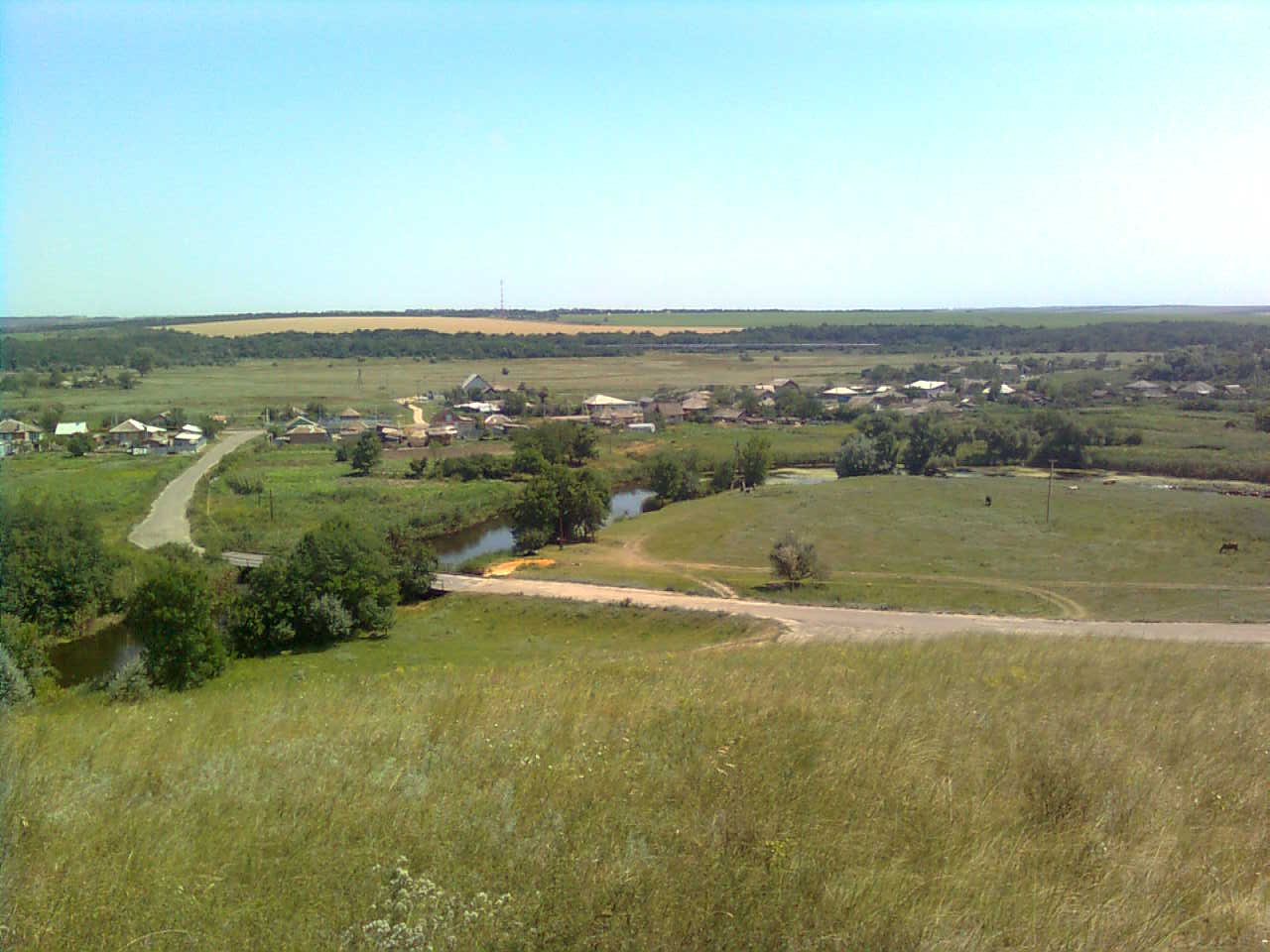 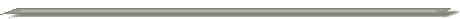 «ИНФОРМАЦИОННЫЙ ВЕСТНИК МИТЯКИНСКОГО СЕЛЬСКОГО ПОСЕЛЕНИЯ»Официальное средство массовой информации Митякинского сельского поселения «Информационный вестник Митякинского сельского поселения» издается на основании Решения Собрания депутатов Митякинского сельского поселения от 04.11.2013г. №  26. Документы, публикуемые в «Информационном вестнике Митякинского сельского поселения» соответствуют оригиналам и имеют юридическую силу.№ 7                                                                                                        «15» декабря 2016 годаУчредитель и редакция                                 Редактор                    Адрес редакции и издателя                          Тираж      Цена Собрание депутатов Митякинского сельского  Куркин                 Ростовская область Тарасовский район          10 экз.      Бесплатно поселения Тарасовского района                       Сергей                   ст. Митякинская ул. Ленина, 5 Ростовской  области                                          Иванович                   Администрация МитякинскогоАдминистрация Митякинского сельского                                           сельского поселения поселения Тарасовского района Ростовской области.                                                                                                                                   Выходит не реже 1 раза в кварталвыпуск № 7   от 15.12.2016г.С Е Г О Д Н Я   В   Н О М Е Р Е: Информационный бюллетень Митякинского сельского поселения Тарасовского  района  Ростовской области   №  7  от «15»  декабря  2016 года                                                                     РОССИЙСКАЯ ФЕДЕРАЦИЯ РОСТОВСКАЯ ОБЛАСТЬ ТАРАСОВСКИЙ РАЙОНМУНИЦИПАЛЬНОЕ ОБРАЗОВАНИЕ «МИТЯКИНСКОЕ СЕЛЬСКОЕ ПОСЕЛЕНИЕ» СОБРАНИЕ ДЕПУТАТОВ МИТЯКИНСКОГО СЕЛЬСКОГО ПОСЕЛЕНИЯРЕШЕНИЕОб избрании заместителя председателя Собрания депутатов –главы Митякинского сельского поселенияВ соответствии с пунктом 3 части 2 статьи 36 Федерального закона 
от 6 октября 2003 года № 131-ФЗ «Об общих принципах организации местного самоуправления в Российской Федерации», статьей 26 Устава муниципального образования «Митякинское сельское поселение», Собрание депутатов Митякинского сельского поселенияРЕШИЛО:1. Избрать заместителем председателя Собрания депутатов – Згода Елену Андреевну.2. Настоящее решение вступает в силу со дня его принятия и подлежит официальному обнародованию.      Председатель Собрания депутатов Митякинского сельского  поселения                               С.И. КуркинРОССИЙСКАЯ ФЕДЕРАЦИЯРОСТОВСКАЯ ОБЛАСТЬТАРАСОВСКИЙ РАЙОНМУНИЦИПАЛЬНОЕ ОБРАЗОВАНИЕ«МИТЯКИНСКОЕ СЕЛЬСКОЕ ПОСЕЛЕНИЕ»СОБРАНИЕ ДЕПУТАТОВ МИТЯКИНСКОГО СЕЛЬСКОГО ПОСЕЛЕНИЯРЕШЕНИЕ«14» октября  2016 года                    № 2                          ст. Митякинская
Об избрании депутатов Собрания депутатов Тарасовского района     В соответствии с Областным законом от 21.11.2014 №255-ЗС "О представительных органах и главах муниципальных районов и главах поселений в Ростовской области", Уставом муниципального образования "Тарасовский район", Собрание депутатов сельского поселения  РЕШИЛО:       1. Избрать депутатом Собрания депутатов Тарасовского района:депутата Собрания депутатов Митякинского сельского поселения Кулик Татьяну Леонидовну.       2. Направить настоящее решение в Собрание депутатов Тарасовского района.       3.  Решение вступает в силу после его официального обнародования.       Председатель Собрания депутатов Митякинского сельского  поселения                               С.И. КуркинРОССИЙСКАЯ ФЕДЕРАЦИЯ РОСТОВСКАЯ ОБЛАСТЬ ТАРАСОВСКИЙ РАЙОНМУНИЦИПАЛЬНОЕ ОБРАЗОВАНИЕ «МИТЯКИНСКОЕ СЕЛЬСКОЕ ПОСЕЛЕНИЕ» СОБРАНИЕ ДЕПУТАТОВ МИТЯКИНСКОГО СЕЛЬСКОГО ПОСЕЛЕНИЯРЕШЕНИЕОб избрании председателя Собрания депутатов –главы Митякинского сельского поселенияВ соответствии с пунктом 3 части 2 статьи 36 Федерального закона 
от 6 октября 2003 года № 131-ФЗ «Об общих принципах организации местного самоуправления в Российской Федерации», статьей 26 Устава муниципального образования «Митякинское сельское поселение», Собрание депутатов Митякинского сельского поселенияРЕШИЛО:1. Избрать председателем Собрания депутатов – главой Митякинского сельского поселения Щурова Виктора Александровича.2. Настоящее решение вступает в силу со дня его принятия и подлежит официальному обнародованию.          Председательствующий                                                         Щуров В.А.РОССИЙСКАЯ ФЕДЕРАЦИЯ РОСТОВСКАЯ ОБЛАСТЬ ТАРАСОВСКИЙ РАЙОНМУНИЦИПАЛЬНОЕ ОБРАЗОВАНИЕ «МИТЯКИНСКОЕ СЕЛЬСКОЕ ПОСЕЛЕНИЕ» СОБРАНИЕ ДЕПУТАТОВ МИТЯКИНСКОГО СЕЛЬСКОГО ПОСЕЛЕНИЯРЕШЕНИЕО назначении на должность главыАдминистрации Митякинского сельского поселенияВ соответствии с частью 2 статьи 37 Федерального закона от 6 октября 2003 года № 131-ФЗ «Об общих принципах организации местного самоуправления в Российской Федерации», статьей 31 Устава муниципального образования «Митякинское сельское поселение», решениями Собрания депутатов Митякинского сельского поселения от 05 сентября 2016 года № 21 «О порядке проведения конкурса на должность главы Администрации Митякинского сельского поселения», от 05 сентября 2016 года № 22 «Об объявлении конкурса на должность главы Администрации Митякинского сельского поселения» и на основании результатов конкурса на замещение должности главы Администрации Митякинского сельского поселения (протокол заседания комиссии по проведению конкурса на замещение должности главы Администрации Митякинского сельского поселения от 12 октября 2016 года № 1), Собрание депутатов Митякинского сельского поселенияРЕШИЛО:	1. Назначить с 25 октября 2016 года на должность главы Администрации Митякинского сельского поселения по контракту Куркина Сергея Ивановича.	2. Поручить председателю Собрания депутатов – главе Митякинского сельского поселения  Щурову Виктору Александровичу не позднее 24 октября 2016 года заключить с Куркиным Сергеем Ивановичем контракт на срок 5 (пять) лет.         3. Настоящее решение вступает в силу со дня его принятия и подлежит официальному обнародованию.          Председатель Собрания депутатов –          глава Митякинского сельского поселения                                В.А.Щуров           РОССИЙСКАЯ ФЕДЕРАЦИЯ                    РОСТОВСКАЯ ОБЛАСТЬ  ТАРАСОВСКИЙ РАЙОНМУНИЦИПАЛЬНОЕ ОБРАЗОВАНИЕ«МИТЯКИНСКОЕ СЕЛЬСКОЕ ПОСЕЛЕНИЕ»СОБРАНИЕ ДЕПУТАТОВ МИТЯКИНСКОГО СЕЛЬСКОГО ПОСЕЛЕНИЯРЕШЕНИЕ № 5О денежном содержании главы АдминистрацииМитякинского сельского поселения, назначаемого по контракту, муниципальных служащих муниципального образования «Митякинское сельское поселение» и работников,Осуществляющих техническое обеспечение деятельностиАдминистрации Митякинского сельского поселения       В соответствии с Федеральным законом от 02.03.2007 № 25-ФЗ «О муниципальной службе в Российской Федерации» и на основании областных законов от 09.10.2007 № 786-ЗС «О муниципальной службе в Ростовской области» и от 13.10.2008 № 103-ЗС «О гарантиях осуществления полномочий депутата представительного органа муниципального образования, члена выборного органа местного самоуправления, выборного должностного лица местного самоуправления в Ростовской области», постановления Администрации Ростовской области от 10.11.2011 № 116 «О нормативах формирования расходов на оплату труда депутатов, выборных должностных лиц местного самоуправления, осуществляющих свои полномочия на постоянной основе, и муниципальных служащих», Собрание депутатов Митякинского сельского поселенияРЕШИЛО:	1. Утвердить:1.1. Положение о денежном содержании главы Администрации Митякинского сельского поселения, назначаемого по контракту согласно приложению 1.1.2. Положение о денежном содержании муниципальных служащих муниципального образования «Митякинское сельское поселение» согласно приложению 2.1.3. Положение о денежном содержании работников, осуществляющих техническое обеспечение деятельности Администрации Митякинского сельского поселения согласно приложению 3.1.4. Таблицу коэффициентов, применяемых при исчислении должностных окладов Главы Администрации Митякинского сельского поселения, назначаемого по контракту и муниципальных служащих муниципального образования «Митякинское сельское поселение» и размеры ежемесячного денежного поощрения главы Администрации Митякинского сельского поселения и муниципальных служащих муниципального образования «Митякинское сельское поселение» согласно приложению 4.1.4. Порядок выплаты Главе Администрации Митякинского сельского поселения и муниципальным служащим муниципального образования «Митякинское сельское поселение» премий за выполнение особо важных и сложных заданий согласно приложению 5.1.5. Иные выплаты главе Главе Администрации Митякинского сельского поселения и муниципальным служащим согласно приложению 6.1.6. Правила исчисления денежного содержания главы Администрации Митякинского сельского поселения и муниципальных служащих муниципального образования «Митякинское сельское поселение».3. Признать утратившими силу: Решение Собрания депутатов Митякинского сельского поселения Тарасовского района от 18.03.2015 № 6 «О денежном содержании Главы Митякинского сельского поселения  и муниципальных служащих  муниципального образования «Митякинское сельское поселение», Решение Собрания депутатов Митякинского сельского поселения Тарасовского района от 28.11.2008 № 14. Настоящее решение вступает в силу со дня обнародования и распространяется на правоотношения, возникшие с 24.10.2016г.Председатель Собрания депутатов –Глава Митякинского сельского поселения                                                                              В.А. Щуров Приложение 1к решению Собрания депутатов Митякинского сельского поселения«О денежном содержании главы Администрации Митякинского сельского поселения,  муниципальных служащих и работников, осуществляющих техническое обеспечение деятельности муниципального образования «Митякинское сельское поселение»ПОЛОЖЕНИЕо денежном содержании главы Администрации Митякинского сельского поселения, назначаемого по контрактуСтатья 1. Оплата труда главы Администрации Митякинского сельского поселения, назначаемого по контракту 1. Оплата труда главы Администрации Митякинского сельского поселения, назначаемого по контракту (далее «глава Администрации Митякинского сельского поселения) производится в виде денежного содержания, которое состоит из должностного оклада и ежемесячного денежного поощрения в соответствии с замещаемой им муниципальной должностью, а также из дополнительных выплат, определяемых областным законодательством.2. К дополнительным выплатам относятся:1) ежемесячная процентная надбавка к должностному окладу за работу со сведениями, составляющими государственную тайну (далее - ежемесячная надбавка за работу со сведениями, составляющими государственную тайну);2) премии за выполнение особо важных и сложных заданий;3) единовременная выплата при предоставлении ежегодного оплачиваемого отпуска;4) материальная помощь;5) ежемесячная квалификационная надбавка к должностному окладу;6) ежемесячная надбавка к должностному окладу за выслугу лет;7) ежемесячная надбавка к должностному окладу за особые условия муниципальной службы (сложность, напряженность, специальный режим работы и иные особые условия).Статья 2. Должностной оклад главы Администрации Митякинского сельского поселения1. Должностной оклад главы Администрации Митякинского сельского поселения устанавливается в размере, кратном должностному окладу в соответствии с замещаемой государственным гражданским служащим Ростовской области должностью государственной гражданской службы Ростовской области «специалист», установленному Областным законом от 10.12.2010 № 538-ЗС «О денежном содержании государственных гражданских служащих Ростовской области».2. Коэффициенты, применяемые при исчислении размера должностного оклада главы Администрации Митякинского сельского поселения и размера ежемесячного денежного поощрения главы Администрации Митякинского сельского поселения, устанавливаются согласно приложению 3 к настоящему решению. 3. Размер должностного оклада главы Администрации Митякинского сельского поселения ежегодно увеличивается (индексируется) в сроки и в пределах размера повышения (индексации) месячных окладов лиц, замещающих государственные должности Ростовской области. При увеличении (индексации) должностного оклада главы Митякинского сельского поселения его размеры подлежат округлению до целого рубля в сторону увеличения.Статья 3. Ежемесячная надбавка за работу со сведениями, составляющими государственную тайнуЕжемесячная надбавка за работу со сведениями, составляющими государственную тайну, устанавливается главой Администрации Митякинского сельского поселения в размерах и порядке, определяемых постановлением Правительства Российской Федерации от 18.09.2006 № 573 «О предоставлении социальных гарантий гражданам, допущенным к государственной тайне на постоянной основе, и сотрудникам структурных подразделений по защите государственной тайны».Статья 4. Премии за выполнение особо важных и сложных заданий1. Главе Администрации Митякинского сельского поселения могут выплачиваться премии за выполнение особо важных и сложных заданий (далее - премии) в пределах установленного фонда оплаты труда Администрации Митякинского сельского поселения.2. Премии выплачиваются ежеквартально и единовременно.3. Максимальный размер премий не ограничивается.4. Порядок и условия выплаты премий главе Администрации Митякинского сельского поселения определяются согласно приложению 4 к настоящему решению.Статья 5. Размер и условия выплаты ежемесячной квалификационной надбавки к должностному окладу.1. Ежемесячная квалификационная надбавка к должностному окладу устанавливается в размере не более 50 процентов должностного оклада.  2. Квалификационные требования к уровню профессионального образования, стажу муниципальной службы  или стажу работы по специальности, профессиональным знаниям и навыкам, необходимым для исполнения должностных обязанностей, устанавливаются на основе следующих квалификационных требований:	а) высшее образование;б) стаж муниципальной или государственной гражданской службы (государственной службы иных видов) не менее пяти лет или стаж работы по специальности не менее шести лет.Статья 6. Установление размера и выплаты ежемесячной надбавки к должностному окладу за выслугу лет1. Ежемесячная надбавка к должностному окладу за выслугу лет  устанавливается в зависимости от стажа муниципальной службы в следующих размерах:	2. Надбавка к должностному окладу за выслугу лет  начисляется и выплачивается одновременно с заработной платой.3. В связи  с окончанием полномочий надбавка к должностному окладу за выслугу лет начисляется и выплачивается пропорционально отработанному времени.Статья 7. Установление размера и выплаты ежемесячной надбавки к должностному окладу за особые условия муниципальной службы (сложность, напряженность, специальный режим работы и иные особые условия).	1. Ежемесячная надбавка к должностному окладу за особые условия муниципальной службы (сложность, напряженность, специальный режим работы и иные особые условия), (далее по тексту - надбавка) устанавливается главе Администрации  Митякинского сельского поселения не менее 150 и не более 200 процентов должностного оклада.2. Ежемесячная надбавка за особые условия муниципальной службы начисляется и выплачивается ежемесячно с выплатой заработной платы.3. В связи  с окончанием полномочий надбавка к должностному окладу за особые условия муниципальной службы начисляется и выплачивается пропорционально отработанному времени.Статья 8. Единовременная выплата при предоставлении ежегодного оплачиваемого отпуска, материальная помощь1. При предоставлении главе Администрации Митякинского сельского поселения ежегодного оплачиваемого отпуска, в том числе части ежегодного оплачиваемого отпуска, один раз в календарном году на основании его письменного заявления производится единовременная выплата в размере двух должностных окладов.В случае если глава Администрации Митякинского сельского не использовал в течение календарного года своего права на ежегодный оплачиваемый отпуск, единовременная выплата производится в конце календарного года на основании его письменного заявления.2. Материальная помощь выплачивается один раз в квартал без издания дополнительных нормативных актов в размере 0,25 должностного оклада.Главе Администрации Митякинского сельского поселения, вступившему в должность в течение календарного года, выплата материальной помощи производится один раз в квартал пропорционально полным месяцам, прошедшим со дня вступления главы Администрации Митякинского сельского поселения в должность.При прекращении полномочий главы Администрации Митякинского сельского поселения, в том числе досрочно, выплата материальной помощи производится пропорционально полным месяцам, прошедшим с начала квартала до дня прекращения полномочий. 2.1.При наличии экономии денежных средств по фонду оплаты труда  материальная помощь в размере одного должностного оклада может быть выплачена в связи с заключением брака, рождением ребенка, смертью близких родственников (родителей, детей, супруга (супруги), утратой личного имущества в результате пожара или стихийного бедствия, потребностью в лечении или восстановлении здоровья в связи с болезнью (травмой), несчастным случаем, аварией, а также в иных случаях острой необходимости. Выплата такой материальной помощи осуществляется по решению представителя нанимателя (работодателя) на основании письменного заявления  с приложением документов, подтверждающих соответствующие обстоятельства.  Размер материальной помощи определяется исходя из размера должностного оклада, установленного на день принятия представителем нанимателя (работодателем) решения о выплате.3. Размеры единовременной выплаты при предоставлении ежегодного оплачиваемого отпуска и материальной помощи определяются исходя из размера должностного оклада, установленного на день подачи главой Администрации Митякинского сельского поселения соответствующего заявления.Статья 9. Планирование средств на выплату денежного содержания главе Администрации Митякинского сельского поселения1. Финансирование расходов на выплату денежного содержания главе Администрации Митякинского сельского поселения осуществляется за счет средств местного бюджета.2. При формировании фонда оплаты труда главы Администрации Митякинского сельского поселения, сверх суммы средств, направляемых для выплаты должностных окладов и ежемесячных денежных поощрений, предусматриваются следующие средства для выплаты (в расчете на год) :1) ежемесячной квалификационной надбавки к должностному окладу - в размере не более 6 должностных окладов;2) ежемесячной надбавки к должностному окладу за выслугу лет - в размере  трех должностных окладов;3) ежемесячной надбавки к должностному окладу за особые условия муниципальной службы (сложность, напряженность, специальный режим работы и иные особые условия) - в размере четырнадцати должностных окладов;4) ежемесячного денежного поощрения - в размере трех должностных окладов;5) ежемесячной процентной надбавки к должностному окладу за работу со сведениями, составляющими государственную тайну - в размере  не более 6 должностных окладов;6) премий за выполнение особо важных и сложных заданий - в размере 2,4 должностных окладов;7) единовременной выплаты при предоставлении ежегодного оплачиваемого отпуска и материальной помощи - в размере трех должностных окладов;8) ежегодной компенсации на лечение - в размере 4,8 должностных окладов, согласно приложению 5 к настоящему решению.3. Денежные средства по фонду оплаты труда главы Администрации Митякинского сельского поселения могут быть перераспределены между выплатами, предусмотренными частью 2 настоящей статьи.4. Экономия денежных средств по фонду оплаты труда главы Администрации Митякинского сельского поселения изъятию не подлежит и может быть направлена на выплату премий и другие выплаты, предусмотренные действующим законодательством.Приложение 2к решению Собрания депутатов Митякинского сельского поселения«О денежном содержании главы Администрации Митякинского сельского поселения,  муниципальных служащих и работников, осуществляющих техническое обеспечение деятельности муниципального образования «Митякинское сельское поселение»
ПОЛОЖЕНИЕо денежном содержании муниципальных служащих муниципального образования «Митякинское сельское поселение»Статья 1. Оплата труда муниципального служащего муниципального образования «Митякинское сельское поселение»1. Оплата труда муниципального служащего муниципального образования «Митякинское сельское поселение» (далее - муниципальный служащий) производится в виде денежного содержания, которое состоит из должностного оклада муниципального служащего в соответствии с замещаемой им должностью муниципальной службы (далее - должностной оклад), а также из дополнительных выплат, определяемых областным законодательством.2. К дополнительным выплатам относятся:1) ежемесячная квалификационная надбавка к должностному окладу;2) ежемесячная надбавка к должностному окладу за выслугу лет;3) ежемесячная надбавка к должностному окладу за особые условия муниципальной службы (сложность, напряженность, специальный режим работы и иные особые условия);4) ежемесячное денежное поощрение;5) ежемесячная процентная надбавка к должностному окладу за работу со сведениями, составляющими государственную тайну;6) премии за выполнение особо важных и сложных заданий;7) единовременная выплата при предоставлении ежегодного оплачиваемого отпуска;8) материальная помощь.Статья 2. Должностной оклад муниципального служащего1. Должностной оклад муниципального служащего в соответствии с замещаемой муниципальным служащим должностью муниципальной службы устанавливается в размере, кратном должностному окладу в соответствии с замещаемой государственным гражданским служащим Ростовской области должностью государственной гражданской службы Ростовской области «специалист», установленному Областным законом от 10.12.2010 № 538-ЗС «О денежном содержании государственных гражданских служащих Ростовской области».2. Коэффициенты, применяемые при исчислении должностных окладов муниципальных служащих, устанавливаются согласно приложению 3 к настоящему решению.3. Размеры должностных окладов муниципальных служащих ежегодно увеличиваются (индексируются) в сроки и в пределах размера повышения (индексации) должностных окладов (денежного содержания) государственных гражданских служащих Ростовской области. При увеличении (индексации) должностных окладов муниципальных служащих их размеры подлежат округлению до целого рубля в сторону увеличения.Статья 3.  Ежемесячная квалификационная надбавка к должностному окладу1. Ежемесячная квалификационная надбавка к должностному окладу муниципальному служащему (далее - квалификационная надбавка) устанавливается независимо от занимаемой должности и начисляется ежемесячно к должностному окладу. Предельный размер квалификационной надбавки должен составлять не более 50 процентов должностного оклада.2. Представитель работодателя (работодатель) устанавливает муниципальному служащему квалификационную надбавку индивидуально, учитывая при этом наличие:1) Для муниципальных служащих замещающих высшие должности муниципальной службы, главные должности муниципальной службы, ведущие должности муниципальной службы и старшие должности муниципальной службы:- высшее образование;- высшее образование соответствующего профилю замещаемой должности;- стажа муниципальной или государственной гражданской службы или стажа работы по специальности, под вышеуказанным стажем понимаются периоды трудовой деятельности до поступления на муниципальную службу на должностях руководителей и специалистов в организациях, опыт и знание работы в которых необходимы муниципальному служащему для выполнения должностных обязанностей в соответствии с должностной инструкцией муниципального служащего;             2)  Для муниципальных служащих замещающих младшие должности муниципальной службы:- средне – профессиональное  образование;- средне - профессиональное образование соответствующего профилю замещаемой должности;- стажа муниципальной или государственной гражданской службы или стажа работы по специальности, под вышеуказанным стажем понимаются периоды трудовой деятельности до поступления на муниципальную службу на должностях руководителей и специалистов в организациях, опыт и знание работы в которых необходимы муниципальному служащему для выполнения должностных обязанностей в соответствии с должностной инструкцией муниципального служащего;2. Ежемесячная квалификационная надбавка к должностному окладу устанавливается главой Администрации Митякинского сельского поселения персонально при назначении на должность муниципальной службы либо при перемещении на другую должность муниципальной службы. В период замещения муниципальным служащим должности муниципальной службы размер ежемесячной квалификационной надбавки к должностному окладу может быть изменен, но не выше установленного частью 1 настоящей статьи максимального размера по соответствующей группе.Ежемесячная квалификационная надбавка к должностному окладу не выплачивается работникам, принятым с испытательным сроком.Статья 4. Ежемесячная надбавка к должностному окладу муниципального служащего за выслугу лет1. Ежемесячная надбавка к должностному окладу муниципального служащего за выслугу лет устанавливается в зависимости от стажа муниципальной службы в следующих размерах:1) при стаже муниципальной службы от 1 года до 5 лет - 10 процентов должностного оклада;2) при стаже муниципальной службы от 5 до 10 лет - 15 процентов должностного оклада;3) при стаже муниципальной службы от 10 до 15 лет - 20 процентов должностного оклада;4) при стаже муниципальной службы свыше 15 лет - 30 процентов должностного оклада. 2.  Стаж муниципальной службы для назначения муниципальному служащему ежемесячной надбавки за выслугу лет определяется в соответствии с федеральным и областным законодательством.3. Надбавка за выслугу лет начисляется, исходя из должностного оклада работника, и выплачивается ежемесячно пропорционально отработанному времени.4. Надбавка за выслугу лет выплачивается с момента возникновения права на назначение или изменение размера этой надбавки.5. В том случае, если у муниципального служащего право на назначение или изменение размера надбавки за выслугу лет наступило в период, когда за ним сохраняется среднемесячное денежное содержание (во время очередного ежегодного отпуска, при исполнении государственных или общественных обязанностей, при переподготовке или повышении квалификации с отрывом от работы в образовательном учреждении и в других случаях, предусмотренных Трудовым кодексом РФ), ему устанавливается указанная надбавка с момента наступления этого права и производится соответствующий перерасчет среднемесячного денежного содержания.5. Надбавка за выслугу лет муниципальным служащим устанавливается при наличии стажа муниципальной службы, дающего право на установление надбавки, на основании протоколов заседаний комиссий по вопросам стажа муниципальной службы.6. В стаж муниципальной службы муниципального служащего, дающий право на получение надбавки за выслугу лет, так же включаются периоды работы (службы) в соответствии с Указом Президента РФ от 19.11.2007 № 1532 «Об исчислении стажа государственной гражданской службы РФ для установления государственным гражданским служащим РФ ежемесячной надбавки к должностному окладу за выслугу лет на государственной гражданской службе РФ, определения продолжительности ежегодного дополнительного оплачиваемого отпуска за выслугу лет и размера поощрений за безупречную и эффективную государственную гражданскую службу РФ».7. В соответствии со статьей 11 Областного закона Ростовской области от 09.10.2007 № 786-ЗС «О муниципальной службе в Ростовской области», в стаж (общую продолжительность) муниципальной службы для установления муниципальному служащему ежемесячной надбавки к должностному окладу за выслугу лет на основании решения представителя нанимателя могут быть включены иные периоды трудовой деятельности муниципального служащего на должностях руководителей и специалистов в организациях, опыт и знание работы в которых необходимы муниципальному служащему для выполнения должностных обязанностей в соответствии с должностной инструкцией муниципального служащего. Периоды работы в указанных должностях в совокупности не должен превышать пять лет.8. Включение иных периодов работы (службы) в стаж муниципальной службы для установления надбавки за выслугу лет производится, если характер деятельности, связанной с исполнением должностных обязанностей в периоды работы (службы), предлагаемые к включению в стаж муниципальной службы, и приобретенные при этом опыт и знания отражают степень готовности муниципального служащего к исполнению должностных обязанностей по замещаемой должности.9. Вопросы о включении иных периодов работы (службы) в стаж муниципальной службы для установления надбавок за выслугу лет рассматривается комиссиями по вопросам стажа муниципальной службы Митякинского сельского поселения  Тарасовского района, действующими в соответствии с Положениями о комиссиях.10. Стаж работы для выплаты надбавки за выслугу лет устанавливается в календарном исчислении.11. Периоды работы (службы), включаемые в стаж муниципальной службы в соответствии с настоящим Положением, суммируются.12. Индивидуальные трудовые споры по вопросам установления стажа работы для назначения надбавки за выслугу лет или определения размеров этой выплаты рассматриваются в установленном законодательством порядке.Статья 5. Ежемесячная надбавка к должностному окладу за особые условия муниципальной службы (сложность, напряженность, специальный режим работы и иные особые условия)   1. Ежемесячная надбавка к должностному окладу за особые условия муниципальной службы (сложность, напряженность, специальный режим работы и иные особые условия) устанавливается в следующих размерах:1) муниципальным служащим, замещающим высшие должности муниципальной службы, - не менее 150 и не более 200 процентов должностного оклада;2) муниципальным служащим, замещающим главные должности муниципальной службы, - не менее 120 и не более 150 процентов должностного оклада;3) муниципальным служащим, замещающим ведущие должности муниципальной службы, - не менее 90 и не более 120 процентов должностного оклада;4) муниципальным служащим, замещающим старшие должности муниципальной службы, - не менее 60 и не более 90 процентов должностного оклада;5) муниципальным служащим, замещающим младшие должности муниципальной службы, - не более 60 процентов должностного оклада.2. Размер ежемесячной надбавки к должностному окладу за особые условия муниципальной службы (сложность, напряженность, специальный режим работы и иные особые условия) устанавливается главой Администрации Митякинского сельского поселения  персонально при назначении на должность муниципальной службы либо при перемещении на другую должность муниципальной службы.3. В период замещения муниципальным служащим должности муниципальной службы размер ежемесячной надбавки к должностному окладу за особые условия муниципальной службы (сложность, напряженность, специальный режим работы и иные особые условия) может быть увеличен, но не выше максимального размера по соответствующей группе должностей муниципальной службы, в зависимости от повышения сложности и напряженности в службе или снижен, но не ниже минимального размера по соответствующей группе должностей муниципальной  службы, в зависимости от понижения сложности и напряженности в службе.Статья 6. Ежемесячное денежное поощрениеЕжемесячное денежное поощрение муниципального служащего устанавливается в размерах, кратных должностному окладу по замещаемой им должности муниципальной службы, согласно приложению 3 к настоящему решению.Ежемесячное денежное поощрение начисляется и выплачивается за истекший месяц пропорционально отработанному времени без издания распорядительного документа.Статья 7. Ежемесячная процентная надбавка к должностному окладу работу со сведениями, составляющими государственную тайнуЕжемесячная процентная надбавка к должностному окладу за работу со сведениями, составляющими государственную тайну, устанавливается Главой Митякинского сельского поселения в размерах и порядке, определяемых постановлением Правительства Российской Федерации от 18.09.2006 № 573 «О предоставлении социальных гарантий гражданам, допущенным к государственной тайне на постоянной основе, и сотрудникам структурных подразделений по защите государственной тайны».1. Ежемесячная процентная надбавка к должностному окладу за работу со сведениями,составляющими государственную тайну, начисляется, исходя из должностного оклада муниципального служащего, и выплачивается ежемесячно пропорционально отработанному времени.2. Ежемесячная процентная надбавка к должностному окладу за работу со сведениями, составляющими государственную тайну, выплачивается с момента возникновения права на назначение или изменение размера этой надбавки.3. Ежемесячная процентная надбавка к должностному окладу за работу со сведениями, составляющими государственную тайну, не выплачивается лицам:- освобожденным от замещаемых должностей;- в отношении которых, допуск к сведениям, составляющим государственную тайну, прекращен;- освобожденным от работы на постоянной основе со сведениями, составляющими государственную тайну, распоряжением (приказом) руководителя;- муниципальным служащим, принятым на работу с испытательным сроком, на период действия установленного срока.4. Выплата процентной надбавки прекращается со дня, следующего за днем освобождения от должности, прекращения допуска, освобождения от работы со сведениями, составляющими государственную тайну.5. Указанные выше надбавки не выплачивается сотрудникам:- освобожденным от замещаемых должностей;- в отношении которых допуск к сведениям, составляющим государственную тайну, прекращен;- освобожденным распоряжением (приказом) руководителя от работы на постоянной основе со сведениями, составляющими государственную тайну;- муниципальным служащим, принятым на работу с испытательным сроком, на период действия установленного срока.Статья 8. Единовременная выплата при предоставлении ежегодного оплачиваемого отпуска, материальная помощь1. При предоставлении муниципальному служащему ежегодного оплачиваемого отпуска, в том числе части ежегодного оплачиваемого отпуска, один раз в календарном году производится единовременная выплата в размере двух должностных окладов на основании его письменного заявления.В случае если муниципальный служащий не использовал в течение календарного года своего права на ежегодный оплачиваемый отпуск, единовременная выплата производится в конце календарного года на основании его письменного заявления.При уходе муниципального служащего в ежегодный оплачиваемый отпуск с последующим освобождением его от должности единовременная выплата производится пропорционально полным месяцам, прошедшим с начала календарного года до дня увольнения с муниципальной службы.2. Материальная помощь выплачивается один раз в квартал без издания дополнительных нормативных актов в размере 0,25 должностного оклада.Муниципальному служащему, принятому на муниципальную службу в течение календарного года, выплата материальной помощи производится один раз в квартал без издания дополнительных нормативных актов  пропорционально полным месяцам, прошедшим со дня поступления на муниципальную службу.При выходе на муниципальную службу муниципального служащего, находившегося в отпуске по уходу за ребенком, выплата материальной помощи такому муниципальному служащему производится один раз в квартал без издания дополнительных нормативных актов пропорционально полным месяцам, прошедшим со дня выхода на муниципальную службу.При увольнении муниципального служащего с муниципальной службы выплата материальной помощи производится пропорционально полным месяцам, прошедшим с начала квартала до дня увольнения со службы. В случае увольнения с муниципальной службы по основаниям, предусмотренным п.3 ч.1 ст.19 Федерального закона РФ от 02.03.2007 №25-ФЗ «О муниципальной службе в Российской Федерации» материальная помощь не выплачивается.Размер материальной помощи определяется исходя из размеров должностного оклада, установленного на день подачи муниципальным служащим соответствующего заявления. 2.1. При наличии экономии денежных средств по фонду оплаты труда муниципальных служащих материальная помощь в размере одного должностного оклада может быть выплачена в связи с заключением брака, рождением ребенка, смертью близких родственников (родителей, детей, супруга (супруги), утратой личного имущества в результате пожара или стихийного бедствия, потребностью в лечении или восстановлении здоровья в связи с болезнью (травмой), несчастным случаем, аварией, а также в иных случаях острой необходимости. Выплата такой материальной помощи осуществляется по решению представителя нанимателя (работодателя) на основании письменного заявления муниципального служащего с приложением документов, подтверждающих соответствующие обстоятельства.  Размер материальной помощи определяется исходя из размера должностного оклада, установленного на день принятия представителем нанимателя (работодателем) решения о выплате материальной помощи.3. Размеры единовременной выплаты при предоставлении ежегодного оплачиваемого отпуска и материальной помощи определяются исходя из размера должностного оклада установленного на день подачи муниципальным служащим соответствующего заявления.Статья 9. Премии за выполнение особо важных и сложных заданий1. Премии за выполнение особо важных и сложных заданий (далее - премии) выплачиваются муниципальному служащему в целях повышения его заинтересованности в результатах деятельности Администрации Митякинского сельского поселения и качестве выполнения им должностных обязанностей.2. Премии выплачиваются ежеквартально и единовременно.3. Максимальный размер премий не ограничивается.4. Порядок и условия выплаты премий муниципальному служащему определяются согласно приложению 4 к настоящему решению.Статья 10. Дополнительные гарантии, предоставляемые муниципальным служащим1. Ежегодная компенсация на лечение:1.1 Муниципальному служащему за счет средств бюджета Митякинского сельского поселения Тарасовского района выплачивается ежегодная компенсация на лечение.1.2 Выплата ежегодной компенсации на лечение муниципальным служащим производится в размере 4,8 должностных окладов, исходя из установленного должностного оклада на день выплаты.1.3 Неиспользованная в текущем календарном году ежегодная компенсация на лечение на последующие годы не переносится.1.4 Муниципальным служащим, проработавшим неполный период, принятый в качестве расчетного для выплаты ежегодной компенсации на лечение, выплата ежегодной компенсации на лечение производится пропорционально полным отработанным месяцам в текущем календарном году.1.5 В период работы, дающий право на ежегодную компенсацию на лечение, включаются периоды:- ежегодных оплачиваемых отпусков;- временной нетрудоспособности;- служебных командировок;- на период нахождения в отпуске по беременности и родам;- дополнительных отпусков, связанных с обучением, при условии сохранения среднего заработка;- другие периоды, когда за временно отсутствующим муниципальным служащим, сохраняется среднемесячное денежное содержание.Статья 11. Планирование средств на выплату денежного содержания и иных выплат муниципальным служащим1. Финансирование расходов на выплату денежного содержания и иных выплат муниципальных служащих осуществляется за счет средств местного бюджета.2. При формировании фонда оплаты труда муниципальных служащих сверх суммы средств, направляемых для выплаты должностных окладов и ежемесячных денежных поощрений, предусматриваются следующие средства для выплаты (в расчете на год):1) ежемесячной квалификационной надбавки к должностному окладу - в размере не более 6 должностных окладов;2) ежемесячной надбавки к должностному окладу за выслугу лет - в размере  трех должностных окладов;3) ежемесячной надбавки к должностному окладу за особые условия муниципальной службы (сложность, напряженность, специальный режим работы и иные особые условия) - в размере четырнадцати должностных окладов;4) ежемесячного денежного поощрения - в размере трех должностных окладов;5) ежемесячной процентной надбавки к должностному окладу за работу со сведениями, составляющими государственную тайну - в размере  не более 6 должностных окладов;6) премий за выполнение особо важных и сложных заданий – не более 2,4 должностного оклада;7) единовременной выплаты при предоставлении ежегодного оплачиваемого отпуска и материальной помощи - в размере трех должностных окладов;8) ежегодной компенсации на лечение - в размере 4,8 должностных окладов.3. Глава Администрации Митякинского сельского поселения вправе перераспределять средства фонда оплаты труда муниципальных служащих между выплатами, предусмотренными частью 2 настоящей статьи.4. Экономия денежных средств по фонду оплаты труда муниципальных служащих изъятию не подлежит и может быть направлена по решению главы Администрации Митякинского сельского поселения на выплату премий и другие выплаты, предусмотренные действующим законодательством.Приложение 3к решению Собрания депутатов Митякинского сельского поселения«О денежном содержании главы Администрации Митякинского сельского поселения,  муниципальных служащих и работников, осуществляющих техническое обеспечение деятельности муниципального образования «Митякинское сельское поселение»ПОЛОЖЕНИЕо денежном содержании работников, осуществляющих техническое обеспечение деятельности администрации Митякинского сельского поселенияСтатья 1. Должностные оклады технического персонала и обслуживающего персоналаРазмеры должностных окладов и ставок заработной платы работников, осуществляющих техническое обеспечение деятельности администрации Митякинского сельского поселения Тарасовского района, и обслуживающего персонала администрации Митякинского сельского поселения Тарасовского района устанавливаются в размерах, указанных в приложении 1 к настоящему Положению.Статья 2. Ежемесячные выплаты техническому и обслуживающему персоналу.1.Система оплаты труда технического персонала включает в себя:должностной окладвыплаты стимулирующего характера.2.Выплаты стимулирующего характера включают в себя следующие надбавки:а) ежемесячная надбавка к должностному окладу за выслугу лет:Ежемесячная надбавка к должностному окладу за выслугу лет устанавливается техническому персоналу в зависимости от стажа работы в следующем размере:от 1 до 5 лет - не более 10%;свыше 5 лет до 10 лет - не более 15%;свыше 10 лет до 15 лет - не более 20%;свыше 15 лет - не более 30%.Стаж на получение надбавки за выслугу лет исчисляется в соответствии с федеральным и областным законодательством.б) ежемесячная надбавка за интенсивность и высокие результаты работы:Ежемесячная надбавка за интенсивность и высокие результаты работы устанавливается техническому персоналу к должностному окладу от 50 до 70 процентов должностного оклада.3. Система оплаты труда обслуживающего персонала включает в себя:ставки заработной платы (согласно Приложению __ к настоящему Положению);выплаты компенсационного характера;выплаты стимулирующего характера.Выплаты стимулирующего характера включают в себя следующие надбавки:а) ежемесячная надбавка за интенсивность и высокие результаты работы устанавливается обслуживающему персоналу к ставке заработной платы до 50 процентов ставки заработной платы;б) водителям легковых автомобилей ежемесячно к ставке заработной платы устанавливаются следующие надбавки:1) за классность водителям легковых автомобилей, имеющим 1-й класс, - в размере 25 процентов, имеющим 2-й класс – в размере 10 процентов;2) за безаварийную эксплуатацию автомобиля – в размере до 100 процентов ставки заработной платы. Порядок и условия выплаты указанной надбавки устанавливаются нормативными актами главы администрации Митякинского сельского поселения Тарасовского района.5. Ежемесячные надбавки к должностному окладу технического персонала, к ставке заработной платы обслуживающего персонала выплачиваются за фактически отработанное время.Статья 3. Премирование технического персонала и обслуживающего персонала1. В целях усиления материальной заинтересованности должностных лиц в своевременном и добросовестном исполнении своих должностных обязанностей и повышения уровня ответственности за порученный участок работы в администрации Митякинского сельского поселения применяются следующие виды премирования работников:а) ежемесячная премия;б) премирование технического персонала по итогам работы за календарный год;в) единовременное премирование работников.2. Техническому персоналу и обслуживающему персоналу выплачивается премия по результатам работы за месяц в следующих размерах:1) работникам из числа технического персонала – до 25 процентов должностного оклада;2) рабочим из числа обслуживающего персонала, тарифицируемым по 1-3 разрядам; - до 25 процентов ставки заработной платы;3) рабочим из числа обслуживающего персонала, тарифицируемым по 4-8 разрядам, и высококвалифицированным рабочим – 50 процентов ставки заработной платы.3. Ежемесячная премия выплачивается без дополнительного издания распорядительного документа в дни выплаты денежного содержания за текущий месяц.4. Ежемесячные премии выплачиваются техническому персоналу и обслуживающему персоналу, исполняющим полномочия в течении календарного месяца.5. Ежемесячные премии выплачиваются техническому персоналу и обслуживающему персоналу в размере, фактически отработанному времени. Техническому персоналу и обслуживающему персоналу, приступившим к своим обязанностям в администрации Митякинского сельского поселения в течении периода, принятого в качестве расчетного для начисления премий (месяц), могут быть премированы с учетом фактически отработанного времени.6. За должностными лицами, полномочия которых прекратились, сохраняется право на получение ежемесячной премии за отработанный в администрации Митякинского сельского поселения период независимо от наличия полномочий на последнее число календарного месяца.7. Лишение премии производится главой администрации Митякинского сельского поселения. Факт нарушения должностной и трудовой дисциплины должен быть подтвержден докладной (служебной) запиской или актом по факту нарушения, объяснительной работника, допустившего нарушение.8. Техническому персоналу в пределах утвержденного фонда оплаты труда может быть выплачен, а премия в размере двух должностных окладов по результатам работы за год, согласно распоряжению главы администрации Митякинского сельского поселения.Порядок начисления и выплаты премии по итогам работы за календарный год техническому персоналу аналогичен порядку начисления и выплаты премии по итогам работы за календарный год техническому персоналу аналогичен порядку начисления и выплаты премии по итогам работы за календарный год муниципальным служащим.Единовременное премирование работников технического и обслуживающего персонала производится аналогично муниципальным служащих.Статья 4. Выплата материальной помощи техническому персоналу.1. Работникам из числа технического персонала выплачивается материальная помощь в размере 50 процентов должностного оклада.2. Материальная помощь не выплачивается работникам из числа технического персонала, работающим на условиях внешнего совместительства либо принятым на время выполнения временных (до 2 месяцев) работ.3. Размер материальной помощи лицам, работающим на условиях неполного рабочего дня, исчисляется из фактически получаемого должностного оклада.4. Работникам из числа технического персонала, проработавшим неполный период, принятый в качестве расчетного для выплаты материальной помощи, в связи с призывом на службу в вооруженные силы, переводом на другую работу, поступлением в учебные заведения, окончанием срочного трудового договора, сокращением численности или штата, уходом на пенсию, уволенным по собственному желанию, выплата материальной помощи производится пропорционально отработанному времени.Статья 5. Формирование фонда оплаты труда технического персонала и обслуживающего персоналаФинансирование расходов на оплату труда технического персонала и обслуживающего персонала осуществляется за счет средств бюджета администрации Митякинского сельского поселения.При утверждении фондов оплаты труда сверх суммы средств, направляемых для выплаты должностных окладов техническому персоналу, предусматриваются следующие средства на выплату (в расчете на год):ежемесячной надбавки к должностному окладу за интенсивность и высокие результаты работы в размере 8,5 должностного оклада;ежемесячной надбавки к должностному окладу за выслугу лет – в размере 3 должностных окладов;премии по результатам работы за месяц - в размере 3 должностных окладов;материальной помощи – в размере 2 должностных окладов;При утверждении фондов оплаты труда сверх суммы средств, направляемых для выплаты ставок заработной платы обслуживающему персоналу, предусматриваются следующие средства на выплату (в расчете на год):ежемесячной надбавки к ставке заработной платы за интенсивность и высокие результаты работы – в размере 6 ставок заработной платы;Премии по результатам работы за месяц – в размере 6 ставок заработной платы;Ежемесячной надбавки к ставке заработной платы водителям легковых автомобилей за безаварийную эксплуатацию автомобиля – в размере 12 ставок заработной платы;ежемесячной надбавки к ставке заработной платы водителям легковых автомобилей за классность – в размере 3 ставок заработной платы;ежемесячной доплаты к ставке заработной платы за работу в ночное время – в размере 1,7 ставки заработной платы.Приложение 4к решению Собрания депутатов Митякинского сельского поселения«О денежном содержании главы Администрации Митякинского сельского поселения,  муниципальных служащих и работников, осуществляющих техническое обеспечение деятельности муниципального образования «Митякинское сельское поселение»ТАБЛИЦАкоэффициентов, применяемых при исчислении должностных окладов главы Администрации Митякинского сельского поселения, назначаемого по контракту и муниципальных служащих муниципального образования «Митякинское сельское поселение» и размеры ежемесячного денежного поощрения главы Администрации Митякинского сельского поселения и муниципальных служащих муниципального образования «Митякинское сельское поселение»Приложение 5к решению Собрания депутатов Митякинского сельского поселения«О денежном содержании главы Администрации Митякинского сельского поселения,  муниципальных служащих и работников, осуществляющих техническое обеспечение деятельности муниципального образования «Митякинское сельское поселение»ПОРЯДОКвыплаты главе Администрации Митякинского сельского поселения, назначаемого по контракту и муниципальным служащим муниципального образования «Митякинское сельское поселение» премий за выполнение особо важных и сложных заданийСтатья 1. Премии за выполнение особо важных и сложных заданий1. Настоящий Порядок принят в целях определения порядка выплаты муниципальным служащим муниципального образования «Митякинское сельское поселение» (далее - муниципальные служащие) и главе Администрации Митякинского сельского поселения премий за выполнение особо важных и сложных заданий (далее - премии).2. Премии могут выплачиваться ежеквартально и единовременно.2.1.Премии, выплачиваемые ежеквартально, учитываются при исчислении средней заработной платы (среднего заработка) для всех случаев определения ее размера, предусмотренных Трудовым кодексом Российской федерации за фактически отработанное время.2.2.Премии, выплачиваемые единовременно, учитываются при исчислении среднего заработка пропорционально времени, отработанному в расчетном периоде, путем деления фактически начисленной суммы на количество рабочих дней по календарю пятидневной рабочей недели в расчетном периоде по норме и умножения на количество рабочих дней по календарю пятидневной рабочей недели, приходящихся на отработанное время.  Статья 2. Источники премирования.1.Премии главе Администрации Митякинского сельского поселения и муниципальным служащим,  выплачиваются за счет средств бюджета Митякинского сельского поселения.Статья 3.Условия и порядок выплаты ежеквартальных премий.1. Фонд для выплаты ежеквартальных премий главе Администрации Митякинского сельского поселения формируется в пределах утвержденного фонда оплаты труда администрации Митякинского сельского поселения. Фонд для выплаты ежеквартальных премий муниципальным служащим формируется в пределах утвержденного фонда оплаты труда муниципальных служащих администрации Митякинского сельского поселения.2. Сектор экономики и финансов (главный бухгалтер) Администрации Митякинского сельского поселения  ежеквартально определяет:  размер премиального фонда муниципального органа. При расчете премиального фонда муниципального органа также учитывается 70 процентов сложившейся экономии по фонду оплаты труда.3. Размеры ежеквартальных премий определяются на основе критериев оценки эффективности работы муниципальных служащих в учетном периоде и соответствующих им коэффициентов согласно приложению к настоящему Порядку.Оценку эффективности работы муниципальных служащих и принятие решения об установлении им конкретных коэффициентов осуществляет глава Администрации Митякинского сельского поселения.4. Специалист по кадровой работе Администрации Митякинского сельского поселения представляет в сектор экономики и финансов (главному бухгалтеру) письменную информацию, утвержденной главой Администрации Митякинского сельского поселения, об установлении коэффициентов в отношении каждого муниципального служащего до 10 месяца, следующего за учетным периодом, за IV квартал – до 10 декабря.Конкретный размер ежеквартальной премии муниципальным служащим, соответствующий установленному коэффициенту, рассчитывает сектор экономики и финансов (главный бухгалтер).5. Решение о выплате премии главе Администрации Митякинского сельского поселения оформляется распоряжением Председателя Собрания депутатов.6. Решение о выплате ежеквартальных премий оформляется распоряжением Администрации Митякинского сельского поселения.7. Выплата премий в I, II, III кварталах осуществляется не позднее 25 числа месяца, следующего за учетным периодом, в IV квартале - не позднее 25 декабря учетного периода.Статья 4. Порядок выплаты единовременных премий1. По результатам выполнения разовых поручений и иных должностных обязанностей муниципальным служащим, определенным в статье 1 настоящего Порядка, при наличии экономии денежных средств по фонду оплаты труда Администрации Митякинского сельского поселения может выплачиваться единовременная премия.2. Решение о выплате единовременной премии принимается главой Администрации Митякинского сельского поселения.3. Конкретные размеры премий определяются главой Администрации Митякинского сельского поселения исходя из результатов деятельности Администрации Митякинского сельского поселения и личного вклада главы Администрации Митякинского сельского поселения и муниципальных служащих в результат работы.4. Решение о выплате единовременной премии оформляется распоряжением Администрации Митякинского сельского поселения.Приложение 6 к решению Собрания депутатов Митякинского сельского поселения«О денежном содержании главы Администрации Митякинского сельского поселения,  муниципальных служащих и работников, осуществляющих техническое обеспечение деятельности муниципального образования «Митякинское сельское поселение»Иные выплаты главе Администрации Митякинского сельского поселения, назначаемого по контракту  и муниципальным служащимЕжегодная компенсация на лечение выплачивается в размере 4,8 должностных окладов в календарном году.Главе Администрации Митякинского сельского поселения и  муниципальным служащим за счет средств местного  бюджета один раз в квартал выплачивается ежегодная компенсация на лечение в размере 1,2 должностных окладов, установленных на день выплаты.         Лицу, замещающему должность муниципальной службы, муниципальному служащему, принятому на муниципальную службу в течение календарного года, выплата ежегодной компенсации на лечение производится в конце квартала без издания дополнительных нормативных актов пропорционально полным месяцам, прошедшим со дня поступления на муниципальную службу.         При выходе на муниципальную службу муниципального служащего, находившегося в отпуске по уходу за ребенком, выплата ежегодной компенсации на лечение производится в конце квартала, без издания дополнительных нормативных актов,  пропорционально полным месяцам,  прошедшим со дня выхода на муниципальную службу.         При увольнении муниципального служащего с муниципальной службы выплата ежегодной компенсации на лечение производится пропорционально полным месяцам, прошедшим с начала квартала до дня увольнения со службы. В случае увольнения с муниципальной службы по основаниям, предусмотренным п.3 ч.1 ст.19 Федерального закона РФ от 02.03.2007 №25-ФЗ «О муниципальной службе в Российской Федерации» ежегодная компенсация на лечение не выплачивается.         Ежегодная компенсация на лечение выплачивается на основании распоряжения главы Администрации Митякинского сельского поселения.Председатель Собрания депутатов –глава Митякинского сельского поселения                                           В.А. ЩуровПравилаисчисления денежного содержания главы Администрации Митякинского сельского поселения и муниципальных служащих муниципального образования «Митякинское сельское поселение»1. Настоящие Правила определяют порядок исчисления денежного содержания главы Администрации Митякинского сельского поселения и муниципальных служащих:1) на период нахождения в ежегодном оплачиваемом отпуске;2) на период временной нетрудоспособности;3) на период профессиональной подготовки, переподготовки, повышения квалификации или стажировки;4) на период нахождения в служебной командировке;5) при увольнении с муниципальной службы в связи с реорганизацией или ликвидацией органа местного самоуправления, изменением его структуры либо сокращением должностей муниципальной службы;6) на период урегулирования конфликта интересов при отстранении от замещаемой должности муниципальной службы (недопущении к исполнению должностных обязанностей);7) на период проведения служебной проверки;8) на период безвестного отсутствия до признания его безвестно отсутствующим или объявления его умершим решением суда, вступившим в законную силу.2. В случаях, предусмотренных подпунктами 3, 4, 6 и 7 пункта 1 настоящих Правил, главе Администрации Митякинского сельского поселения и муниципальным служащим сохраняется денежное содержание за весь соответствующий период как за фактически отработанное время.3. При исчислении денежного содержания главы Митякинского сельского поселения и муниципальных служащих в случае, предусмотренном подпунктом 1 пункта 1 настоящих Правил, дополнительно учитываются выплаты, предусмотренные пунктами 3 и 4 части 2 статьи 1 Приложения 1 и пунктами 7 и 8 части 2 статьи 1 Приложения 2, в размере 1/12 каждой из фактически начисленных выплат за 12 календарных месяцев, предшествующих дню ухода в ежегодный оплачиваемый отпуск. При этом размер денежного содержания определяется путем деления исчисленного денежного содержания на 29,4 (среднемесячное число календарных дней) и умножения на число календарных дней отпуска.4. В случае, предусмотренном подпунктом 8 пункта 1 настоящих Правил, за главой Администрации Митякинского сельского поселения муниципальными служащими сохраняется денежное содержание, установленное им на день начала соответствующего периода, которое не начисляется и не выплачивается.5. В случаях, предусмотренных подпунктом 5 пункта 1 настоящих Правил, муниципальным служащим выплачивается компенсация в размере месячного денежного содержания за 3 месяца.Месячное денежное содержание, предусмотренное в настоящем  пункте, исчисляется исходя из установленных муниципальному служащему на дату расторжения с ним трудового договора размера должностного оклада и дополнительных выплат, предусмотренных пунктами 1 – 6 части 2 статьи 1 Приложения 2, а также 1/12 размера предусмотренных пунктами 7 - 8 части 2 статьи 1 Приложения 2 дополнительных выплат, фактически начисленных ему в течение 12 календарных месяцев, предшествующих дате расторжения трудового договора.В случае если на день расторжения трудового договора муниципальный служащий замещал должность муниципальной службы менее 12 календарных месяцев, то при расчете месячного денежного содержания дополнительные выплаты также учитываются в размере 1/12 дополнительных выплат, фактически начисленных за отработанное время.6. В случае, предусмотренном подпунктом 2 пункта 1 настоящих Правил, муниципальному служащему выплачивается пособие в порядке, установленном Федеральным законом от 29 декабря 2006 года № 255-ФЗ «Об обязательном социальном страховании на случай временной нетрудоспособности и в связи с материнством».7. В случае если в период сохранения денежного содержания произошло увеличение (индексация) должностного оклада и (или) дополнительных выплат, то исчисленное денежное содержание индексируется со дня вступления в силу решения об увеличении (индексации) и до окончания указанного периода.Председатель Собрания депутатов –глава Митякинского сельского поселения	             В.А. ЩуровПриложение 1                                                                         к Положению о денежном содержании                                                                       работников, осуществляющих техническое                                                                       обеспечение деятельности администрации                                                                       Митякинского сельского поселенияРазмеры должностных окладов работников, осуществляющих техническое обеспечение деятельности администрации Митякинского сельского поселенияПриложение 2                                                                         к Положению о денежном содержании                                                                       работников, осуществляющих техническое                                                                       обеспечение деятельности администрации                                                                       Митякинского сельского поселенияРазмеры ставок заработной платы Работников, осуществляющих охрану и (или) обслуживание зданий (помещений), водителей легковых автомобилей, включенных в штатные расписания администрации Митякинского сельского поселения                                                                                                                                                   Приложение КРИТЕРИИоценки эффективности работы муниципальных служащих муниципального образования «Митякинское сельское поселение»                                                         РОССИЙСКАЯ ФЕДЕРАЦИЯРОСТОВСКАЯ ОБЛАСТЬТАРАСОВСКИЙ РАЙОНМУНИЦИПАЛЬНОЕ ОБРАЗОВАНИЕ«МИТЯКИНСКОЕ СЕЛЬСКОЕ ПОСЕЛЕНИЕ»СОБРАНИЕ ДЕПУТАТОВ МИТЯКИНСКОГО СЕЛЬСКОГО ПОСЕЛЕНИЯРЕШЕНИЕ № 6О внесении изменений в решениеСобрания депутатов Митякинскогосельского поселения от 18.10.2013г № 24«Об установлении земельного налога»(пред. изм. от 31.09.2014 № 12,От 28.11.2014г №24, от 26.11.2015г №21)В соответствии с главой 31 части 2 Налогового кодекса Российской Федерации, Собрание депутатов Митякинского сельского поселениярешило:1. Внести в решение Собрания депутатов Митякинского сельского поселения от 18.10.2013г № 24 «Об установлении земельного налога» изменения, изложив п.1 статьи 4 в следующей редакции:«Статья 4. Уменьшение налоговой базы на необлагаемую налогом и установление налоговых льгот.1. Документы,  подтверждающие право на налоговые льготы вместе с заявлением о предоставлении такой льготы, а также документы подтверждающие право на уменьшение налоговой базы на не облагаемую налогом сумму, предоставляются налогоплательщиками - физическими лицами в налоговый орган по своему выбору.».2. Настоящее решение вступает в силу с 01.01.2017г.3.  Настоящее решение  подлежит официальному обнародованию  на официальном сайте Администрации Митякинского сельского поселения Тарасовского района и опубликованию в периодическом  печатном средстве массовой информации Митякинского сельского поселения Тарасовского района «Информационный вестник Митякинского сельского поселения».4. Контроль за выполнением настоящего решения оставляю за собой.Председатель Собрания депутатов-Глава Митякинского сельского поселения					В.А.ЩуровРОССИЙСКАЯ ФЕДЕРАЦИЯРОСТОВСКАЯ ОБЛАСТЬТАРАСОВСКИЙ РАЙОНМУНИЦИПАЛЬНОЕ ОБРАЗОВАНИЕ«МИТЯКИНСКОЕ СЕЛЬСКОЕ ПОСЕЛЕНИЕ»СОБРАНИЕ ДЕПУТАТОВ МИТЯКИНСКОГО СЕЛЬСКОГО ПОСЕЛЕНИЯРЕШЕНИЕ № 7О внесении изменений в решение Собрания депутатов Митякинского сельского поселения от 04.12.2012 №26 «Об утверждении проекта генерального плана и правил землепользования и застройки муниципального образования «Митякинское сельское поселение»»            ПринятоСобранием депутатов                                                              09 декабря 2016 года                                                                                                 В соответствии с Градостроительным кодексом Российской Федерации и Федеральным законом от 06.10.2003 N 131-ФЗ «Об общих принципах организации местного самоуправления в Российской Федерации», в целях приведения правил землепользования и застройки муниципального образования «Митякинское сельское поселение» в соответствие требованиям градостроительного кодекса Российской Федерации в части полноты предусмотренных ими сведений и обеспечения соблюдения установленного порядка доступа к таким сведениям всех заинтересованных лиц, Собрание депутатов Митякинского сельского поселенияРЕШИЛО:1. Принять за основу проект изменений в Правила землепользования и застройки муниципального образования «Митякинское сельское поселение», утвержденные решением Собрания депутатов Митякинского сельского поселения от 04.12.2012 №,26 согласно     приложению 1.2. Назначить публичные слушания по проекту изменений в Правила землепользования и застройки муниципального образования «Митякинское сельское поселение» на 15-00 часов 16 февраля 2017 года. Публичные слушания провести в здании Администрации Митякинского сельского поселения по адресу: Ростовская область, Тарасовский район, ст. Митякинская, ул. Ленина,5.3. Утвердить порядок учета предложений по проекту изменений в Правила землепользования и застройки муниципального образования «Митякинское сельское поселение» и участия граждан в его обсуждении (далее по тексту – Порядок учета предложений), согласно приложению 2.4. Настоящее решение вступает в силу со дня его официального обнародования.5. Контроль за исполнением настоящего Постановления оставляю за собой.Председатель Собрания депутатов –Глава Митякинского сельского поселения                                        В.А.Щуровст. Митякинская09 декабря 2016 года №7                                                           РОССИЙСКАЯ ФЕДЕРАЦИЯ                     РОСТОВСКАЯ ОБЛАСТЬТАРАСОВСКИЙ РАЙОНМУНИЦИПАЛЬНОЕ ОБРАЗОВАНИЕ«МИТЯКИНСКОЕ СЕЛЬСКОЕ ПОСЕЛЕНИЕ»СОБРАНИЕ ДЕПУТАТОВ МИТЯКИНСКОГО СЕЛЬСКОГО ПОСЕЛЕНИЯР Е Ш Е Н И Е 09 декабря 2016 года                          № 8                            ст. Митякинская«О внесении изменений в Решение Собрания депутатов Митякинского сельского поселения от 21.12.2015г. №24 «О бюджете Митякинского сельского поселения Тарасовского района на 2016 год»	Статья 3В части 2 статьи 4:а)  приложения 6, 7, 8 к решению Собрания депутатов Митякинского сельского поселения от 21.12.2015 № 24 «О бюджете Митякинского сельского поселения Тарасовского района на 2016 год» изложить в новой редакции.Статья 4Настоящее решение вступает в силу со дня его официального опубликования.Председатель Собрания депутатов Митякинского сельского поселения –Глава Митякинского сельского поселения				В.А. ЩуровВедомственная структура расходов бюджета Митякинского сельского поселения Тарасовского района на 2016 годРаспределение бюджетных ассигнований по целевым статьям(муниципальным программам Митякинского сельского поселенияи непрограммным направлениям деятельности), группам и подгруппам видов расходов, разделам, подразделам классификации расходов бюджетовна 2016 год                                                           РОССИЙСКАЯ ФЕДЕРАЦИЯ                     РОСТОВСКАЯ ОБЛАСТЬТАРАСОВСКИЙ РАЙОНМУНИЦИПАЛЬНОЕ ОБРАЗОВАНИЕ«МИТЯКИНСКОЕ СЕЛЬСКОЕ ПОСЕЛЕНИЕ»                       СОБРАНИЕ ДЕПУТАТОВ МИТЯКИНСКОГО СЕЛЬСКОГО ПОСЕЛЕНИЯР Е Ш Е Н И Е«09» декабря 2016 года                                 № 9                                       ст. МитякинскаяО рассмотрении проекта бюджета Митякинского сельского поселения Тарасовского района на 2017 год и  на плановый период 2018 и 2019 годов и назначении даты проведения публичных слушаний по проекту решения Собрания депутатов Митякинского сельского поселения «Об утверждении бюджета Митякинского сельского поселения Тарасовского района на 2017 год и на плановый период 2018 и 2019 годов »В соответствии с решением Собрания депутатов Митякинского сельского поселения от 10.04.2014 № 5  «О бюджетном процессе в Митякинском сельском поселении» (в редакции от 06.05.2015г. №10), Федеральным законом от 06.10.2003 № 131 ФЗ «Об общих принципах организации местного самоуправления в Российской Федерации», руководствуясь Бюджетным Кодексом Российской Федерации, Уставом муниципального образования «Митякинское сельское поселение, Собрание депутатов Митякинского сельского поселения РЕШИЛО: 1. Принять к рассмотрению проект решения Собрания депутатов Митякинского сельского поселения «Об утверждении бюджета Митякинского сельского поселения Тарасовского района на 2017 год и на плановый период 2018 и 2019 годов» (приложение 1). 2. Опубликовать проект решения Собрания депутатов Митякинского сельского поселения «Об утверждении бюджета Митякинского сельского поселения Тарасовского района на 2017 год и на плановый период 2018 и 2019 годов» в Информационном бюллетене муниципального образования «Митякинское сельское поселение» и разместить на сайте администрации Митякинского сельского поселения. 3. Назначить публичные слушания по проекту решения Собрания депутатов Митякинского сельского поселения «Об утверждении бюджета Митякинского сельского поселения Тарасовского района на 2017 год и на плановый период 2018 и 2019 годов» на 5 декабря 2016 года в здании Администрации Митякинского сельского поселения в 10 час 00 мин., по адресу: ст. Митякинская, ул.Ленина,5. 4. Назначить председательствующим Главу Администрации Митякинского сельского поселения С.И. Куркина. 5. Назначить уполномоченным органом за подготовку и проведение публичных слушаний сектор экономики и финансов Администрации Митякинского сельского поселения. 6. Информировать участников публичных слушаний о возможности ознакомиться с полной информацией о подготовке и проведении публичных слушаний, подачи заявки для выступления на публичных слушаниях. 7. Заключение о результатах публичных слушаний по проекту решения Собрания депутатов Митякинского сельского поселения «Об утверждении бюджета Митякинского сельского поселения Тарасовского района на 2017 год и на плановый период 2018 и 2019 годов» опубликовать в Информационном бюллетене муниципального образования «Митякинское сельское поселение» и разместить на сайте администрации Митякинского сельского поселения. 8. Настоящее решение вступает в силу после официального опубликования (обнародования). 9. Контроль за выполнением решения оставляю за собой.Председатель Собрания депутатов- Глава Митякинского сельского поселения	                                              В.А. ЩуровПриложение к решению Собрания депутатов Митякинского сельского поселения «О рассмотрении проекта бюджета Митякинского сельского поселения Тарасовского района на 2017 год и  на плановый период 2018 и 2019 годов и назначении даты проведения публичных слушаний по проекту решения Собрания депутатов Митякинского сельского поселения «Об утверждении бюджета Митякинского сельского поселения Тарасовского района на 2017 год и на плановый период 2018 и 2019 годов »Статья 1. Основные характеристики бюджета Митякинского сельского поселения Тарасовского района на 2017 год и на плановый период 2018 и 2019 годов1. Утвердить основные характеристики бюджета Митякинского сельского поселения Тарасовского района на 2017 год:1) прогнозируемый общий объем доходов бюджета Митякинского сельского поселения Тарасовского района в сумме 7 044,7 тыс. рублей;2) общий объем расходов бюджета Митякинского сельского поселения Тарасовского района в сумме 7 044,7 тыс. рублей;3) верхний предел муниципального внутреннего долга Митякинского сельского поселения Тарасовского района на 1 января 2018 года в сумме 0,0 тыс. рублей, в том числе верхний предел долга по муниципальным гарантиям Митякинского сельского поселения Тарасовского района в сумме 0,0 тыс. рублей.4) предельный объем муниципального долга Митякинского сельского поселения Тарасовского района в сумме 1 203,1 тыс. рублей;5) объем расходов на обслуживание муниципального долга Митякинского сельского поселения Тарасовского района в сумме 0,0 тыс. рублей;6) прогнозируемый дефицит бюджета Митякинского сельского поселения Тарасовского района в сумме 0,0 тыс. рублей.2. Утвердить основные характеристики бюджета Митякинского сельского поселения Тарасовского района на плановый период 2018 и 2019 соответственно:1) прогнозируемый общий объем доходов бюджета Митякинского сельского поселения Тарасовского района на 2018 год в сумме 6 020,5 тыс. рублей и на 2019 год в сумме 5 983,7 тыс. рублей;2) общий объем расходов бюджета Митякинского сельского поселения Тарасовского района на 2018 год в сумме 6 020,5 тыс. рублей и на 2019 год в сумме 5 983,7 тыс. рублей;3) верхний предел муниципального внутреннего долга Митякинского сельского поселения на 1 января 2019 года в сумме 0,0 тыс. рублей, в том числе верхний предел долга по муниципальным гарантиям Митякинского сельского поселения в сумме 0,0 тыс. рублей, и верхний предел муниципального  внутреннего долга Митякинского сельского поселения на 1 января 2020 года в сумме 0,0 тыс. рублей, в том числе верхний предел долга по муниципальным гарантиям Митякинского сельского поселения в сумме 0,0 тыс. рублей;4) предельный объем муниципального долга Митякинского сельского поселения на 2018 год в сумме 1 212,3 тыс. рублей и на 2019 год в сумме 1 221,3 тыс. рублей;5) объем расходов на обслуживание муниципального долга Митякинского сельского поселения Тарасовского района на 2018 год в сумме 0,0 тыс. рублей и на 2019 год в сумме 0,0 тыс. рублей;6) прогнозируемый дефицит бюджета Митякинского сельского поселения Тарасовского района на 2018 год в сумме 0,0 тыс. рублей и на 2019 год в сумме 0,0 тыс. рублей.3. Учесть в бюджете Митякинского сельского поселения Тарасовского района объем поступлений доходов на 2017 год согласно приложению 1 к настоящему решению, на плановый период 2018 и 2019 годов согласно приложению 2 к настоящему решению Собрания депутатов Митякинского сельского поселения.4. Утвердить источники финансирования дефицита бюджета Митякинского сельского поселения Тарасовского района на 2017 год согласно приложению 3 к настоящему решению, на плановый период 2018 и 2019 годов согласно приложению 4 к настоящему решению Собрания депутатов Митякинского сельского поселения.Статья 2. Нормативы отчислений налоговых и неналоговых поступлений в бюджет Митякинского сельского поселения Тарасовского района на 2017 год и на плановый период 2018 и 2019 годовВ соответствии с пунктом 2 статьи 1841 Бюджетного кодекса Российской Федерации утвердить нормативы отчислений налоговых и неналоговых поступлений в бюджет Митякинского сельского поселения Тарасовского района на 2017 год и на плановый период 2018 и 2019 годов согласно приложению 5 к настоящему решению.Статья 3. Главные администраторы доходов бюджета Митякинского сельского поселения Тарасовского района и главные администраторы источников финансирования дефицита бюджета Митякинского сельского поселения Тарасовского района1. Утвердить перечень главных администраторов доходов бюджета Митякинского сельского поселения Тарасовского района согласно приложению 6 к настоящему решению.2. Утвердить перечень главных администраторов источников финансирования дефицита бюджета Митякинского сельского поселения Тарасовского района согласно приложению 7 к настоящему решению.Статья 4. Бюджетные ассигнования бюджета Митякинского сельского поселения Тарасовского района на 2017 год и на плановый период 2018 и 2019 годов1. Утвердить: 1) распределение бюджетных ассигнований по разделам, подразделам, целевым статьям (муниципальным программам Митякинского сельского поселения и непрограммным направлениям деятельности), группам и подгруппам видов расходов классификации расходов бюджетов на 2017 год согласно приложению 8 к настоящему Решению и на плановый период 2018 и 2019 годов согласно приложению 9 к настоящему Решению;2) ведомственную структуру расходов бюджета Митякинского сельского поселения Тарасовского района на 2017 год согласно приложению 10 к настоящему решению и на плановый период 2018 и 2019 годов согласно приложению 11 к настоящему решению;3) распределение бюджетных ассигнований по целевым статьям (муниципальным программам Митякинского сельского поселения и непрограммным направлениям деятельности), группам и подгруппам видов расходов, разделам, подразделам классификации расходов бюджетов на 2017 год согласно приложению 12 к настоящему решению и на плановый период 2018 и 2019 годов согласно приложению 13 к настоящему решению;4) объем межбюджетных трансфертов, получаемых из других бюджетов бюджетной системы Российской Федерации, в том числе:объем субвенций, предоставляемых бюджету Митякинского сельского поселения Тарасовского района из областного бюджета на 2017 год и на плановый период 2018 и 2019 годов, согласно приложению 14 к настоящему решению.Статья 5. Особенности использования бюджетных ассигнований на обеспечение деятельности муниципальных бюджетных учреждений Митякинского сельского поселения Тарасовского районаИспользование бюджетных ассигнований, предусмотренных муниципальному бюджетному учреждению культуры Митякинского сельского поселения Тарасовского района в целях реализации указа Президента Российской Федерации от 7 мая 2012 года № 597 «О мероприятиях по реализации государственной социальной политики» в части повышения оплаты труда отдельных категорий работников, осуществляется в порядке, установленном Администрацией Митякинского сельского поселения.Статья 6. Особенности исполнения бюджета Митякинского сельского поселения Тарасовского района в 2017 году1. Установить, что Администрация Митякинского сельского поселения при заключении муниципальных контрактов (договоров) на поставку товаров, выполнение работ, оказание услуг вправе предусматривать авансовые платежи в соответствии с действующим законодательством Российской Федерации и Ростовской области.2. Обмен информацией между Управлением Федерального казначейства и Администрацией Митякинского сельского поселения осуществляется Администрацией Митякинского сельского поселения.Статья 7. Вступление в силу настоящего решенияНастоящее решение вступает в силу с 1 января 2017 года.Председатель Собрания депутатов -Глава Митякинского сельского поселения				В.А. ЩуровРОССИЙСКАЯ ФЕДЕРАЦИЯРОСТОВСКАЯ ОБЛАСТЬТАРАСОВСКИЙ РАЙОНМУНИЦИПАЛЬНОЕ ОБРАЗОВАНИЕ«МИТЯКИНСКОЕ СЕЛЬСКОЕ ПОСЕЛЕНИЕ»АДМИНИСТРАЦИЯ МИТЯКИНСКОГО СЕЛЬСКОГО ПОСЕЛЕНИЯПОСТАНОВЛЕНИЕ 28.10.2016 г.                               № 132                        ст. МитякинскаяОб утверждении основных направлениях бюджетной политики и основных направлениях налоговой политики Митякинского сельского поселения Тарасовского района на 2017 год и на плановый период 2018 и 2019 годов  	В соответствии со статьей 172 Бюджетного кодекса Российской Федерации, статьей 184² Бюджетного Кодекса Российской Федерации, статьей  25  Решения Собрания депутатов Митякинского сельского поселения от 10.04.2014 № 5  «О бюджетном процессе в Митякинском сельском поселении» (в редакции от 06.05.2015г. №10), а также постановлением Администрации Митякинского сельского поселения от 25.05.2016  № 64 «Об утверждении Порядка и сроков  составления проекта бюджета Митякинского сельского поселения на 2017 год и на плановый период 2018 и 2019 годов», Администрация Митякинского сельского поселения п о с т а н о в л я е т :1. Утвердить основные направления бюджетной политики Митякинского сельского поселения Тарасовского района на 2017 год и на плановый период 2018 и 2019 годов (приложение № 1).2. Утвердить основные направления налоговой политики Митякинского сельского поселения Тарасовского района на 2017 год и на плановый период 2018 и 2019 годов (приложение № 2).3. Ведущему специалисту (Болдырев В.А.) разместить настоящее постановление на официальном сайте администрации Митякинского сельского поселения Тарасовского района в сети Интернет.4. Контроль за выполнением настоящего постановления оставляю за собой.5. Постановление вступает в силу со дня его подписания.   Глава Администрации Митякинского сельского поселения 	С.И. КуркинРОССИЙСКАЯ ФЕДЕРАЦИЯРОСТОВСКАЯ ОБЛАСТЬМУНИЦИПАЛЬНОЕ ОБРАЗОВАНИЕ«МИТЯКИНСКОЕ СЕЛЬСКОЕ ПОСЕЛЕНИЕ»АДМИНИСТРАЦИЯ МИТЯКИНСКОГО СЕЛЬСКОГО ПОСЕЛЕНИЯПОСТАНОВЛЕНИЕот 09.11.2016                     № 135                 ст. Митякинская«Об утверждении положенияоб общественном совете при администрацииМитякинского сельского поселения»В целях обеспечения взаимодействия и организации конструктивного диалога с институтами гражданского общества, учета потребностей организаций и граждан при реализации функций органов власти администрации Митякинского сельского поселения.Постановляю:1. Утвердить  положение об общественном совете при администрации Митякинского сельского поселения (далее — положение) согласно приложения.2. Обнародовать настоящее постановление в установленном порядке.3. Настоящее постановление вступает в силу со дня его официального обнародования.4. Контроль за исполнением настоящего постановления оставляю за собой.Глава Администрации Митякинского сельского поселения                                                     С.И. Куркин            Приложение к постановлениюГлавы Администрации Митякинского сельского поселения№ 135 от 09.11.2016г Положение
об общественном совете  при администрации Митякинского сельского поселения 
1. Общие положения1.1. Общественный совет при администрации Митякинского сельского поселения (далее именуется - Совет) образован в соответствии с настоящим положением.1.2. Совет является постоянно действующим экспертно-консультативным органом.1.3. Совет обеспечивает взаимодействие граждан Российской Федерации, общественных объединений с администрацией Митякинского сельского поселения (далее - Администрацией) в целях учета потребностей и интересов граждан Российской Федерации, прав общественных объединений при осуществлении Администрацией возложенных на него функций в целях осуществления общественного контроля за деятельностью Администрации.1.4. Совет осуществляет свою деятельность на основе Конституции Российской Федерации, федеральных законов, Устава Ростовской области, законов Ростовской области, иных нормативных правовых актов Российской Федерации и Ростовской области, а также настоящего Положения.2. Полномочия Совета2.1. Совет призван обеспечить согласование общественно значимых интересов граждан Российской Федерации, общественных объединений и Администрации для решения наиболее важных вопросов экономического и социального развития, а также иных вопросов, относящихся к сфере деятельности Администрации.2.2. Совет вправе выдвигать и поддерживать гражданские инициативы, направленные на реализацию функций Администрации.2.3. Совет вправе вырабатывать рекомендации Администрации по вопросам его деятельности, проводить общественную экспертизу проектов правовых актов, разрабатываемых Администрацией, участвовать в определении приоритетов в области государственной поддержки общественных объединений и иных некоммерческих организаций, а также проводить иные мероприятия, направленные на оптимизацию деятельности Администрации.2.4. По согласованию с Администрацией члены Совета вправе принимать участие в заседаниях коллегий, рабочих групп Администрации с совещательным голосом, иных мероприятиях, проводимых Администрацией при осуществлении возложенных на него функций.3. Порядок формирования Совета3.1. Совет формируется на основе добровольного участия в его деятельности граждан Российской Федерации, представителей общественных объединений и иных организаций.3.2. В состав Совета не могут входить лица, замещающие государственные должности Российской Федерации и субъектов Российской Федерации, должности государственной службы Российской Федерации и субъектов Российской Федерации, и лица, замещающие муниципальные должности и должности муниципальной службы, а также другие лица, которые в соответствии с Федеральным законом от 04 апреля 2005 г. N 32-ФЗ "Об Общественной палате Российской Федерации" не могут быть членами Общественной палаты Российской Федерации.3.3. Члены Совета исполняют свои обязанности на общественных началах.3.4. Положение о Совете, его состав и вносимые изменения утверждаются постановлением Администрации.3.5. На организационном заседании Совета открытым голосованием избираются председатель Совета, его заместитель (заместители) и секретарь.4. Организация деятельности Совета4.1. Совет осуществляет свою деятельность в соответствии с планом основных мероприятий, составленным на год, утвержденным председателем Совета и согласованным с главой Администрации Митякинского сельского поселения.4.2. Основной формой деятельности Совета являются заседания, которые проводятся не реже одного раза в три месяца. По решению Совета может быть проведено внеочередное заседание.4.3. За месяц до начала заседания Совета его члены вносят предложения в повестку и готовят для обсуждения информационные материалы, которые доводятся до сведения главой Администрации Митякинского сельского поселения.4.4. Председатель Совета:организует деятельность Совета, ведет его заседания, распределяет обязанности и поручения между членами Совета, осуществляет общий контроль за выполнением планов работы и исполнением решений Совета;создает необходимые условия для коллективного обсуждения и решения вопросов, внесенных на рассмотрение Совета.В отсутствие председателя Совета его обязанности выполняет заместитель председателя Совета.4.5. Секретарь Совета:решает вопросы с Администрацией о месте, времени и обеспечении условий для проведения заседаний Совета, а также информирует членов Совета о проведении заседаний;осуществляет документационное обеспечение заседаний Совета.4.6. Члены Совета:участвуют в мероприятиях, проводимых Советом, а также в подготовке материалов по рассматриваемым вопросам;вносят предложения, замечания и поправки к проектам планов работы Совета, по повестке дня и порядку ведения его заседаний;знакомятся с документами, касающимися рассматриваемых проблем, высказывают свое мнение по существу обсуждаемых вопросов, замечания и предложения по проектам принимаемых решений и протоколу заседания Совета;обладают равными правами при обсуждении вопросов и голосовании;обязаны лично участвовать в заседаниях Совета и не вправе делегировать свои полномочия другим лицам.4.7. Заседание Совета считается правомочным, если на нем присутствуют не менее половины от общего числа его членов. Решения Совета принимаются открытым голосованием простым большинством голосов его членов, присутствующих на заседании. При равенстве голосов решающим является голос председательствующего.Решения Совета принимаются в форме заключений, предложений и обращений, носят рекомендательный характер и отражаются в протоколах заседаний Совета, копии которых представляются главой Администрации Митякинского сельского поселения.4.8. Администрация в 20-дневный срок представляет по запросам Совета необходимые ему для исполнения своих полномочий сведения, за исключением сведений, составляющих государственную и иную охраняемую законом тайну.4.9. Организационно-техническое обеспечение деятельности Совета осуществляют уполномоченные на то структурные подразделения Администрации.РОССИЙСКАЯ ФЕДЕРАЦИЯ  РОСТОВСКАЯ ОБЛАСТЬМУНИЦИПАЛЬНОЕ ОБРАЗОВАНИЕ«МИТЯКИНСКОЕ СЕЛЬСКОЕ ПОСЕЛЕНИЕ»АДМИНИСТРАЦИЯ МИТЯКИНСКОГО СЕЛЬСКОГО ПОСЕЛЕНИЯПОСТАНОВЛЕНИЕ от 09.11.2016                     № 136                 ст. Митякинская"Об утверждении составаобщественного совета при администрации Митякинского сельского поселения»В целях обеспечения взаимодействия и организации конструктивного диалога с институтами гражданского общества, учета потребностей организаций и граждан при реализации функций органов власти администрации Митякинского сельского поселения.Постановляю:1. Утвердить  состав общественного совета при администрации Митякинского сельского поселения согласно приложения.2. Обнародовать настоящее постановление в установленном порядке.3. Настоящее постановление вступает в силу со дня его официального обнародования.4. Контроль за исполнением настоящего постановления оставляю за собой.Глава Администрации Митякинского сельского поселения                                                     С.И. Куркин            Приложение к постановлениюглавыАдминистрации Митякинского сельского поселения№ 136 от 09.11.2016гУтвердить общественный  совет при Администрации Митякинского сельского поселения в следующем составе:КуприенкоГалина Александровна- зав.Митякинским ЦСОБодрухина Татьяна Михайловна – директор Митякинского ДКЧеботкова Любовь Александровна – зам. директора по УВР Митякинского техникума агротехнологий и питания.Лаврухина Нина Васильевна – инспектор Администрации  Митякинского сельского поселения.Кприенко Ольга Владимировна – социальный работник Митякинского ЦСО. РОССИЙСКАЯ ФЕДЕРАЦИЯ            РОСТОВСКАЯ ОБЛАСТЬТАРАСОВСКИЙ РАЙОНМУНИЦИПАЛЬНОЕ ОБРАЗОВАНИЕ«МИТЯКИНСКОЕ СЕЛЬСКОЕ ПОСЕЛЕНИЕ»АДМИНИСТРАЦИЯ МИТЯКИНСКОЕ СЕЛЬСКОГО ПОСЕЛЕНИЯ	ПОСТАНОВЛЕНИЕ 09.11.2016 г.                               № 137                        ст. МитякинскаяОб утверждении Порядка формирования и ведения реестра источников доходов бюджета муниципального образования «Митякинское сельское поселение»В соответствии со статьей 55 Федерального Закона от 06.10.2003 № 131-ФЗ «Об общих принципах организации местного самоуправления в Российской Федерации», статьей 47.1 Бюджетного кодекса Российской Федерации и в целях организации учета источников доходов бюджета муниципального образования «Митякинское сельское поселение», Администрация Митякинского сельского поселения п о с т а н о в л я е т: 1. Утвердить Порядок формирования и ведения реестра источников доходов бюджета муниципального образования «Митякинское сельское поселение», согласно Приложению.2. Настоящее постановление вступает в силу со дня его официального обнародования.3. Обнародовать данное постановление в информационном бюллетене Администрации Митякинского сельского поселения и разместить на официальном сайте Митякинского сельского поселения. 4.  Контроль за исполнением настоящего постановления оставляю за собой.Глава Администрации Митякинского сельского поселения					С.И. Куркин                                                                                                                                                Приложение к постановлению Администрации Митякинского сельского поселения от 09.11.2016 № 137Порядокформирования и ведения реестра источников доходов бюджета муниципального образования «Митякинское сельское поселение»1. Настоящий порядок формирования и ведения реестра источников доходов бюджета муниципального образования «Митякинское сельское поселение» (далее – Порядок), разработан в соответствии с Бюджетным кодексом Российской Федерации. Порядок устанавливает основные принципы и правила формирования и ведения реестра источников доходов бюджета муниципального образования «Митякинское сельское поселение».2. Для целей настоящего Порядка применяются следующие понятия:- перечень источников доходов бюджета муниципального образования «Митякинское сельское поселение» – свод (перечень) федеральных налогов и сборов, региональных и местных налогов, страховых взносов на обязательное социальное страхование, иных обязательных платежей, других поступлений, являющихся источниками формирования доходов бюджета муниципального образования Митякинское сельское поселение, с указанием правовых оснований их возникновения, порядка расчета (размеры, ставки, льготы) и иных характеристик источников доходов бюджета муниципального образования «Митякинское сельское поселение», определяемых настоящим Порядком;- реестр источников доходов бюджета – свод информации о доходах бюджета по источникам доходов бюджета муниципального образования «Митякинское сельское поселение», формируемой в процессе составления, утверждения и исполнения бюджета, на основании перечня источников доходов бюджета муниципального образования «Митякинское сельское поселение».3. Формирование и ведение реестра источников доходов бюджета муниципального образования «Митякинское сельское поселение» осуществляется специалистом 1 категории Администрации Митякинского сельского поселения (далее – специалист 1 категории) в соответствии с требованиями настоящего Порядка.4. Специалист 1 категории осуществляет проверку фрагментов реестра источников доходов, на предмет отсутствия искажений и неточностей в обязательных реквизитах нормативных правовых актов Российской Федерации, Ростовской области, муниципальных правовых актов органов местного самоуправления муниципального образования «Митякинское сельское поселение» и заключенных Администрацией Митякинского сельского поселения договоров и соглашений (отдельных статей, пунктов, подпунктов, абзацев нормативных правовых актов, договоров и соглашений), содержащихся в представленном фрагменте реестра источников доходов, а также на предмет соответствия нормам действующего законодательства муниципальных правовых актов.5. Формирование и ведение реестра источников доходов бюджета муниципального образования «Митякинское сельское поселение» осуществляется в бумажном и электронном форматах.6. Формирование и ведение реестра источников доходов бюджета муниципального образования «Митякинское сельское поселение» осуществляется путём внесения в систему «Электронный бюджет» сведений об источниках доходов бюджета муниципального образования «Митякинское сельское поселение», обновления и (или) исключения этих сведений.7. Формирование и ведение реестра источников доходов бюджета муниципального образования «Митякинское сельское поселение» осуществляется по форме согласно приложению к настоящему Порядку.8. Данные реестра используются при составлении проекта бюджета муниципального образования «Митякинское сельское поселение» на очередной финансовый год и на плановый период.РОССИЙСКАЯ ФЕДЕРАЦИЯ РОСТОВСКАЯ ОБЛАСТЬМУНИЦИПАЛЬНОЕ ОБРАЗОВАНИЕ «МИТЯКИНСКОЕ СЕЛЬСКОЕ ПОСЕЛЕНИЕ»АДМИНИСТРАЦИЯ МИТЯКИНСКОГО СЕЛЬСКОГО ПОСЕЛЕНИЯПОСТАНОВЛЕНИЕ                « 09 » ноября 2016 г                      №  138               ст. МитякинскаяО порядке применения бюджетной классификациибюджета Митякинского сельского поселения на 2017 год и на плановый период 2018 и 2019 годовВ соответствии со статьей 21 Бюджетного кодекса Российской Федерации ,
статьей 59 Устава Митякинского сельского поселения в целях единства
бюджетной политики на территории Митякинского сельского поселения,                 ПОСТАНОВЛЯЮ:1. Утвердить:1.1. Положение о порядке применения бюджетной классификации расходов бюджета сельского поселения на 2017 год и на плановый период 2018 и 2019 годов согласно приложению № 1 к настоящему постановлению.1.2. Перечень главных администраторов доходов бюджета сельского поселения согласно приложению № 2 к настоящему постановлению.1.3. Перечень главных распорядителей средств бюджета сельского поселения согласно приложения № 3 к настоящему постановлению.1.4. Перечень главных администраторов источников финансирования дефицита бюджета сельского поселения согласно приложению № 4 к настоящему постановлению.2. Главным распорядителям бюджетных средств обеспечить исполнение настоящего постановления.3. Признать утратившим силу постановление Администрации Митякинского
сельского поселения от 18.11.2015 г. № 139 «О порядке применения бюджетной
классификации бюджета Митякинского сельского поселения на 2016 год» с 01.01.2017 года.
         4. Постановление подлежит опубликованию в Информационном вестнике Митякинского сельского поселения и размещению на официальном Интернет-сайте администрации.5. Настоящие постановление вступает в силу с 01.01.2017года.6.  Контроль за исполнением настоящего  постановления оставляю за собой.Глава Администрации Митякинскогосельского поселения                                                             С.И. Куркин                                                                                                                                           Приложение № 1 к постановлениюАдминистрации Митякинского сельского поселенияот  09.11.2016 № 138Положениео порядке применения бюджетной классификации расходов бюджета сельского поселения  	на 2017 год и на плановый период 2018 и 2019 годовНастоящее Положение разработано в соответствии с положениями статьи
21 Бюджетного кодекса Российской Федерации, приказом Министерства финансов Российской Федерации от 12.10.2016 г. № 180н «О внесении изменений в
Указания о порядке применения бюджетной классификации Российской Федерации, утвержденные Министерством финансов Российской Федерации от 1 июля 2013 г. № 65н» (далее – приказ № 65н) и применяется при формировании и исполнении бюджета Митякинского сельского поселения.Общие подходы к порядку формирования и применения бюджетной классификацииПри формировании бюджета поселения на 2017-2019 годы устанавливаются
следующие общие подходы к порядку формирования и применения бюджетной
классификации.
В соответствии с положениями статьи 21 Бюджетного кодекса Российской
Федерации:
- перечень и коды целевых статей расходов бюджета поселения устанавливаются Администрацией Митякинского сельского поселения;В связи с внесенными изменениями в Бюджетный кодекс Российской Федерации из структуры кодов бюджетной классификации (доходов, расходов и источников финансирования дефицита бюджета) исключены коды классификации операций сектора государственного управления (далее - КОСГУ).При формировании кодов классификации расходов бюджетов используется единая двадцатизначная разрядность. Едиными для бюджетов бюджетной системы Российской Федерации являются коды разделов, подразделов, видов расходов.Порядок формирования кодов целевых статей расходов бюджета сельского поселенияПри формировании кодов целевых статей расходов бюджета сельского поселения применяются следующие основные подходы:2.1. Целевые статьи расходов бюджета сельского поселения обеспечивают привязку бюджетных ассигнований к муниципальным программам Митякинского сельского поселения, их подпрограммам и (или) непрограммным направлениям деятельности (функциям) органов местного самоуправления Митякинского сельского поселения.Внесение в течение финансового года изменений в наименование и (или) код целевой статьи расходов бюджета сельского поселения не допускается, за исключением случая, если в течение финансового года по указанной целевой статье не производились кассовые расходы бюджета сельского поселения.Допускается внесение в течение финансового года изменений в наименование и (или) код целевой статьи для отражения расходов бюджета, в целях софинансирования которых бюджету Митякинского сельского поселения предостав-
ляются межбюджетные субсидии, распределяемые из федерального и областного  бюджета в течение финансового года.2.2. Код целевой статьи расходов бюджетов состоит из десяти разрядов (8-17 разряды кода классификации расходов).Структура кода целевой статьи расходов бюджета сельского поселения включает следующие составные части:код программной (непрограммной) статьи расходов (8 - 12 разряды) предназначен для кодирования муниципальных программ Митякинского сельского поселения, непрограммных направлений деятельности органов местного самоуправления Митякинского сельского поселения;код подпрограммы (10 разряд) предназначен для кодирования подпрограмм муниципальных программ Митякинского сельского поселения, расходов в рамках непрограммных направлений деятельности органов местного самоуправления;дополнительный код программной (непрограммной) статьи (11 - 12 разряды);код направления расходов (13 - 17 разряды) предназначен для кодирования направлений расходования средств, конкретизирующих основные мероприятия.Целевым статьям расходов бюджета присваиваются коды, сформированные с применением буквенно-цифрового ряда: 0, 1, 2, 3, 4, 5, 6, 7, 8, 9, Б, Г, Д, Ж, И, Л, П, Ф, Ц, Ч, Ш, Э, Ю, Я.Наименования целевых статей расходов бюджета Митякинского сельского
поселения устанавливаются Администрацией Митякинского сельского поселения и характеризуют направление бюджетных ассигнований на реализацию:
муниципальных программ Митякинского сельского поселения;
подпрограмм муниципальных программ Митякинского сельского поселения;
основных мероприятий подпрограмм муниципальных программ Митякинского сельского поселения;
Правила применения целевых статей расходов бюджета  Митякинского сельского поселения установлены в приложении 1 настоящего Положения.
Перечень направлений расходов, увязываемых с программными (непрограмными) статьями целевых статей расходов бюджета Митякинского сельского поселения, установлен разделом 3 настоящего Положения.
Увязка направлений расходов с основным мероприятием подпрограммы муниципальной программы устанавливается по следующей структуре кода целевой статьи:
XX 0 00 00000      Муниципальная программа Митякинского сельского поселенияXX X 00 00000      Подпрограмма муниципальной программы Митякинского         сельского поселения
XX X XX 00000   Основное мероприятие подпрограммы муниципальной
программы Митякинского сельского поселения
XX X XX XXXXX   Направление расходов на реализацию основного мероприятия подпрограммы муниципальной программы Митякинского сельского поселения Приложение № 1к Положению о порядке применениябюджетной классификации расходовбюджета сельского поселения для составленияпроекта бюджета сельского поселения на 2017 год и на плановый период 2018 и 2019 годов Правила отнесения расходов бюджета сельского поселения на соответствующие целевые статьи расходов 1.1.Муниципальная программа Митякинского сельского поселения «Информационное общество»Целевые статьи муниципальной программы Митякинского сельского поселения «Информационное общество» включают:01 0 00 00000 Муниципальная программа Митякинского сельского поселения «Информационное общество»По данной целевой статье отражаются расходы бюджета сельского поселения на реализацию муниципальной программы Митякинского сельского поселения «Информационное общество», разработанной в соответствии с Перечнем муниципальных программ Митякинского сельского поселения, утвержденным постановлением Администрации Митякинского сельского поселения от 04 сентября 2013 года № 77 (в редакции от 02.09.2016г. №110), осуществляемые по следующим подпрограммам муниципальной программы.01 1 00 00000 Подпрограмма «Информационное общество» По данной целевой статье отражаются расходы бюджета сельского поселения на реализацию подпрограммы по соответствующим направлениям расходов. 20120	Организация официальной публикации нормативно-правовых актов Митякинского сельского поселения, проектов правовых актов Митякинского сельского поселения и иных информационных материалов По данному направлению расходов отражаются расходы бюджета сельского поселения на официальную публикацию нормативно-правовых актов Митякинского сельского поселения, проектов правовых актов20130 	Организация официального размещения информационных материалов на официальном сайте Администрации Митякинского сельского поселения По данному направлению расходов отражаются расходы бюджета сельского поселения для официального размещения информационных материалов на официальном сайте Администрации Митякинского сельского поселения 99990	 Реализация направления расходов в рамках подпрограммы «Обеспечение реализации муниципальной программы Митякинского сельского поселения «Информационное общество» По данному направлению расходов отражаются расходы бюджета сельского поселения на техническое обслуживание и ремонт сетевого и компьютерного оборудования, на приобретение и сопровождение программного обеспечения, на приобретение лицензионного программного обеспечения1.2. Муниципальная программа Митякинского сельского поселения «Защита населения и территории от чрезвычайных ситуаций, обеспечение пожарной безопасности и безопасности людей на водных объектах»  Целевые статьи муниципальной программы Митякинского сельского поселения «Защита населения и территории от чрезвычайных ситуаций, обеспечение пожарной безопасности и безопасности людей на водных объектах» включают:02 0 00 00000 Муниципальная программа Митякинского сельского поселения «Защита населения и территории от чрезвычайных ситуаций, обеспечение пожарной безопасности и безопасности людей на водных объектах»  По данной целевой статье отражаются расходы бюджета сельского поселения на реализацию муниципальной программы Митякинского сельского поселения «Защита населения и территории от чрезвычайных ситуаций, обеспечение пожарной безопасности и безопасности людей на водных объектах», разработанной в соответствии с Перечнем муниципальных программ Митякинского сельского поселения, утвержденным постановлением Администрации Митякинского сельского поселения от 04 сентября 2013 года № 77 (в редакции от 02.09.2016г. №110), осуществляемые по следующим подпрограммам муниципальной программы.02 1 00 00000 Подпрограмма «Пожарная безопасность»По данной целевой статье отражаются расходы бюджета сельского поселения на реализацию подпрограммы по соответствующим направлениям расходов, в том числе:20050 – Расходы на мероприятия по обеспечению пожарной безопасностиПо данному направлению расходов отражаются расходы бюджета сельского поселения на оснащение техникой, оборудованием, снаряжением и улучшением материально-технической базы Митякинского сельского поселения.02 2 00 00000 Подпрограмма  «Защита населения от чрезвычайных ситуаций»По данной целевой статье отражаются расходы бюджета сельского поселения на реализацию подпрограммы по соответствующим направлениям расходов, в том числе:20040 – Расходы на мероприятия по защите населения от чрезвычайных ситуацийПо данному направлению расходов отражаются расходы бюджета сельского поселения на создание резерва материальных ресурсов, приобретение ДТ и ГСМ для подвоза воды, очистки снега, приобретение технических средств оповещения населения Митякинского сельского поселения, пропаганду среди населения безопасности жизнедеятельности, обучение должностных лиц в области ГО и ЧС99990 - Реализация направления расходов в рамках подпрограммы «Защита населения от чрезвычайных ситуаций» муниципальной программы Митякинского сельского поселения «Защита населения и территории от чрезвычайных ситуаций, обеспечение пожарной безопасности и безопасности людей на водных объектах»  По данному направлению расходов отражаются расходы бюджета на финансовое обеспечение мероприятий по предупреждению и ликвидации чрезвычайных ситуаций в сельском поселении, для отражения которых не предусмотрены обособленные направления расходов.       02 3 00 00000 Подпрограмма «Обеспечение безопасности на воде» По данной целевой статье отражаются расходы бюджета сельского поселения на реализацию подпрограммы по соответствующим направлениям расходов.1.3. Муниципальная программа Митякинского  сельского поселения «Комплексное развитие систем транспортной инфраструктуры на территории Митякинского сельского поселения»  Целевые статьи муниципальной программы Митякинского сельского поселения «Комплексное развитие систем транспортной инфраструктуры на территории Митякинского сельского поселения» включают:03 0 00 00000 Муниципальная программа Митякинского сельского поселения «Комплексное развитие систем транспортной инфраструктуры на территории Митякинского сельского поселения» По данной целевой статье отражаются расходы бюджета сельского поселения на реализацию муниципальной программы Митякинского сельского поселения «Комплексное развитие систем транспортной инфраструктуры на территории Митякинского сельского поселения», разработанной в соответствии с Перечнем муниципальных программ Митякинского сельского поселения, утвержденным постановлением Администрации Митякинского сельского поселения от 04 сентября 2013 года № 77 (в редакции от 02.09.2016г. №110), осуществляемые по следующим подпрограммам муниципальной программы.03 1 00 00000 Подпрограмма «Развитие транспортной инфраструктуры Митякинского сельского поселения»По данной целевой статье отражаются расходы бюджета сельского поселения на реализацию подпрограммы по соответствующим направлениям расходов, в том числе:20150 – Расходы на ремонт и содержание автомобильных дорог общего пользования местного значения и искусственных сооружений на них По данному направлению расходов отражаются расходы бюджета на ремонт и содержание автомобильных дорог и искусственных сооружений на них.99990 – Реализация направления расходов в рамках подпрограммы «Развитие транспортной инфраструктуры Митякинского сельского поселения» муниципальной программы Митякинского сельского поселения «Комплексное развитие систем транспортной инфраструктуры на территории Митякинского сельского поселения»По данному направлению расходов отражаются расходы бюджета на финансовое обеспечение мероприятий, для отражения которых не предусмотрены обособленные направления расходов.1.4. Муниципальная программа Митякинского сельского поселения «Обеспечение качественными жилищно-коммунальными услугами населения Митякинского сельского поселения» Целевые статьи муниципальной программы Митякинского сельского поселения «Обеспечение качественными жилищно-коммунальными услугами населения Митякинского сельского поселения» включают:04 0 00 00000 Муниципальная программа Митякинского сельского поселения «Обеспечение качественными жилищно-коммунальными услугами населения Митякинского сельского поселения»По данной целевой статье отражаются расходы бюджета сельского поселения на реализацию муниципальной программы Митякинского сельского поселения «Обеспечение качественными жилищно-коммунальными услугами населения Митякинского сельского поселения», разработанной в соответствии с Перечнем муниципальных программ Митякинского сельского поселения, утвержденным постановлением Администрации Митякинского сельского поселения от 04 сентября 2013 года № 77 (в редакции от 02.09.2016г. №110), осуществляемые по следующим подпрограммам муниципальной программы.04 1 00 00000  Подпрограмма «Создание условий для обеспечения качественными коммунальными услугами населения Митякинского сельского поселения»По данной целевой статье отражаются расходы бюджета сельского поселения на реализацию подпрограммы по соответствующим направлениям расходов.20020 – Расходы по содержанию, обслуживанию и ремонту газопроводов.По данному направлению расходов отражаются расходы бюджета сельского поселения на содержание, техническое обслуживание и ремонт газопроводов сельского поселения.04 2 00 00000 Подпрограмма «Организация благоустройства территории Митякинского сельского поселения»По данной целевой статье отражаются расходы бюджета сельского поселения на реализацию подпрограммы по соответствующим направлениям расходов, в том числе:20060 – Расходы на содержание и текущий ремонт мест захоронения на территории Митякинского сельского поселения.По данному направлению расходов отражаются расходы бюджета сельского поселения на содержание кладбищ сельского поселения.20070 – Расходы на благоустройство территории Митякинского сельского поселения.По данному направлению расходов отражаются расходы бюджета сельского поселения на организацию проведения месячников, а также оплачиваемых общественных работ для безработных граждан, также содержание другого недвижимого имущества находящегося на балансе Митякинского сельского поселения.20140- Расходы на оформление прав собственности на объекты недвижимого имущества По данному направлению расходов отражаются расходы бюджета сельского поселения отражаются расходы бюджета сельского поселения на финансовое обеспечение мероприятий по оформлению прав собственности на объекты недвижимого имущества сельского поселения99990 – Реализация направления расходов в рамках подпрограммы «Благоустройство» муниципальной программы Митякинского сельского поселения «Обеспечение качественными жилищно-коммунальными услугами населения Митякинского сельского поселения»По данному направлению расходов отражаются расходы бюджета на финансовое обеспечение мероприятий жилищно-коммунального хозяйства сельского поселения, для отражения которых не предусмотрены обособленные направления расходов.1.5. Муниципальная программа Митякинского сельского поселения «Обеспечение общественного порядка и противодействие преступности» Целевые статьи муниципальной программы Митякинского сельского поселения «Обеспечение общественного порядка и противодействие преступности» включают:05 0 00 00000 Муниципальная программа Митякинского сельского поселения «Обеспечение общественного порядка и противодействие преступности»  По данной целевой статье отражаются расходы бюджета сельского поселения на реализацию муниципальной программы Митякинского сельского поселения «Обеспечение общественного порядка и противодействие преступности», разработанной в соответствии с Перечнем муниципальных программ Митякинского сельского поселения, утвержденным постановлением Администрации Митякинского сельского поселения от 04 сентября 2013 года № 77 (в редакции от 02.09.2016г. №110), осуществляемые по следующим подпрограммам муниципальной программы.05 1 00 00000    Подпрограмма 1 « Укрепление   общественного  порядка и противодействие преступности в  Митякинском сельском  поселении»По данной целевой статье отражаются расходы бюджета сельского поселения на реализацию подпрограммы по соответствующим направлениям расходов.05 2 00 00000     Подпрограмма «Противодействие терроризму и экстремизму в Митякинском  сельском  поселении»По данной целевой статье отражаются расходы бюджета сельского поселения на реализацию подпрограммы по соответствующим направлениям расходов, в том числе:20030 – Расходы на проведение организационно-технических мероприятийПо данному направлению расходов отражаются расходы бюджета сельского поселения на изготовление       информационного материала  с целью предупреждения антитеррористических и экстремистских проявлений, обеспечение безопасности объектов и граждан.  05  3 00 00000      Подпрограмма «Противодействие коррупции в  Митякинском сельском поселении »По данной целевой статье отражаются расходы бюджета сельского поселения на реализацию подпрограммы по соответствующим направлениям расходов.                 05 4 00 00000    Подпрограмма «Комплексные меры противодействия злоупотреблению наркотиками и их незаконному обороту»По данной целевой статье отражаются расходы бюджета сельского поселения на реализацию подпрограммы по соответствующим направлениям расходов.1.6. Муниципальная программа Митякинского сельского поселения «Развитие культуры»  Целевые статьи муниципальной программы Митякинского сельского поселения «Развитие культуры» включают:06 0 00 00000 Муниципальная программа Митякинского сельского поселения «Развитие культуры»  По данной целевой статье отражаются расходы бюджета сельского поселения на реализацию муниципальной программы Митякинского сельского поселения «Развитие культуры», разработанной в соответствии с Перечнем муниципальных программ Митякинского сельского поселения, утвержденным постановлением Администрации Митякинского сельского поселения от 04 сентября 2013 года № 77 (в редакции от 02.09.2016г. №110), осуществляемые по следующим подпрограммам муниципальной программы.06 1 00 00000 Подпрограмма «Развитие культуры»По данной целевой статье отражаются расходы бюджета сельского поселения на реализацию подпрограммы по соответствующим направлениям расходов, в том числе:00590 – Расходы на обеспечение деятельности (оказание услуг) муниципальных учреждений Митякинского сельского поселенияПо данному направлению расходов отражаются расходы бюджета сельского поселения на содержание и обеспечение деятельности (оказание услуг) муниципальных учреждений Митякинского сельского поселения, в том числе на предоставление бюджетным учреждениям субсидий.73850 – Субсидии на софинансирование повышения заработной платы работников муниципальных учреждений культуры.По данному направлению расходов отражаются расходы бюджета сельского поселения на софинансирование повышения заработной платы работников муниципальных учреждений культуры.S3850 - Софинансирование расходов на повышение заработной платы работников муниципальных учреждений культуры.По данному направлению расходов отражаются расходы бюджета сельского поселения на софинансирование расходов на повышение заработной платы работников муниципальных учреждений культуры.1.7. Муниципальная  программа Митякинского сельского поселения«Муниципальная политика»                            07 0 00 00000 Муниципальная программа Митякинского сельского поселения «Муниципальная политика»            По данной целевой статье отражаются расходы бюджета сельского поселения на реализацию муниципальной программы Митякинского сельского поселения «Муниципальная политика», разработанной в соответствии с Перечнем муниципальных программ Митякинского сельского поселения, утвержденным постановлением Администрации Митякинского сельского поселения от 04 сентября 2013 года № 77 (в редакции от 02.09.2016г. №110), осуществляемые по следующим подпрограммам муниципальной программы.07 1 00 00000 Подпрограмма «Развитие муниципальной службы в Митякинском сельском поселении»По данной целевой статье отражаются расходы бюджета сельского поселения на реализацию подпрограммы по соответствующим направлениям расходов, в том числе:20180 – Обеспечение дополнительного профессионального образования, повышения квалификации, участие в семинарах лиц, замещающих выборные должности, муниципальных служащих. По данному направлению расходов отражаются расходы бюджета сельского поселения на повышение профессиональной компетентности муниципальных служащих Митякинского сельского поселения, повышение привлекательности муниципальной службы.1.8. Муниципальная  программа Митякинского сельского поселения «Энергоэффективность и развитие энергетики»  Целевые статьи муниципальной программы Митякинского сельского поселения «Энергоэффективность и развитие энергетики» включают:08 0 00 00000 Муниципальная программа Митякинского сельского поселения «Энергоэффективность и развитие энергетики»  По данной целевой статье отражаются расходы бюджета сельского поселения на реализацию муниципальной программы Митякинского сельского поселения «Энергоэффективность и развитие энергетики», разработанной в соответствии с Перечнем муниципальных программ Митякинского сельского поселения, утвержденным постановлением Администрации Митякинского сельского поселения от 04 сентября 2013 года № 77 (в редакции от 02.09.2016г. №110), осуществляемые по следующим подпрограммам муниципальной программы.08 1 00 00000 Подпрограмма «Энергосбережение и повышение энергетики»По данной целевой статье отражаются расходы бюджета сельского поселения на реализацию подпрограммы по соответствующим направлениям расходов, в том числе:20210 –  Расходы на приобретение энергосберегающих ламп. По данному направлению расходов отражаются расходы бюджета сельского поселения мероприятия по замене ламп накаливания и других неэффективных элементов систем освещения на энергосберегающие (в том числе не менее 30 процентов от объема на основе светодиодов).1.9. Муниципальная программа Митякинского сельского поселения «Управление муниципальными финансами и создание условий для эффективного управления финансами» 09 0 00 00000 Муниципальная программа Митякинского сельского поселения «Управление муниципальными финансами и создание условий для эффективного управления финансами»  По данной целевой статье отражаются расходы бюджета сельского поселения на реализацию муниципальной программы Митякинского сельского поселения «Управление муниципальными финансами и создание условий для эффективного управления финансами», разработанной в соответствии с Перечнем муниципальных программ Митякинского сельского поселения, утвержденным постановлением Администрации Митякинского сельского поселения от 04 сентября 2013 года № 77 (в редакции от 02.09.2016г. №110) , осуществляемые по следующим подпрограммам муниципальной программы. 09 1 00 00000 Подпрограмма «Долгосрочное финансовое планирование» По данной целевой статье отражаются расходы бюджета сельского поселения на реализацию подпрограммы по соответствующим направлениям расходов.09 2 00 00000 Подпрограмма «Нормативно-методическое обеспечение и организация бюджетного процесса» По данной целевой статье отражаются расходы бюджета сельского поселения на реализацию подпрограммы по соответствующим направлениям расходов.09 3 00 00000 Подпрограмма «Управление муниципальным долгом Митякинского сельского поселения» По данной целевой статье отражаются расходы бюджета сельского поселения на реализацию подпрограммы по соответствующим направлениям расходов.09 4 00 00000 Подпрограмма «Создание и развитие государственной интегрированной информационной системы управления общественными финансами «Электронный бюджет»По данной целевой статье отражаются расходы бюджета сельского поселения на реализацию подпрограммы по соответствующим направлениям расходов.1.10. Обеспечение деятельности Администрации Митякинского сельского поселения89 0 00 00000 Обеспечение деятельности  Администрации Митякинского сельского поселения По данной целевой статье отражаются расходы бюджета сельского поселения на содержание и обеспечение деятельности Администрации Митякинского сельского поселения по соответствующим направлениям расходов, в том числе:89 1 00 00000 Администрация Митякинского сельского поселенияПо данной целевой статье отражаются расходы бюджета сельского поселения  на содержание и обеспечение деятельности аппарата Администрации Митякинского сельского поселения по соответствующим направлениям расходов, в том числе:00110 – Расходы на выплаты по оплате труда работников Администрации Митякинского сельского поселения.По данному направлению расходов отражаются расходы бюджета сельского поселения на выплаты по оплате труда работников аппарата Администрации Митякинского сельского поселения.00190 – Расходы на обеспечение функций Администрации Митякинского сельского поселения. По данному направлению расходов отражаются расходы бюджета сельского поселения на обеспечение выполнения функций аппарата Администрации Митякинского сельского поселения (за исключением расходов на выплаты по оплате труда).99990 – Реализация направления расходов в рамках обеспечения деятельности Администрации Митякинского сельского поселения.По данному направлению расходов отражаются расходы бюджета сельского поселения на финансовое обеспечение мероприятий и (или) обособленных функций аппарата Администрации Митякинского сельского поселения, для отражения которых не предусмотрены обособленные направления расходов.1.12 Непрограммные расходы Администрации Митякинского сельского поселения99 0 00 00000 Непрограммные расходы Администрации  Митякинского сельского поселенияЦелевые статьи непрограммных направлений расходов бюджета  сельского поселения включают:99 1 00 00000 Финансовое обеспечение непредвиденных расходовПо данной целевой статье планируются ассигнования, и осуществляется расходование средств резервного фонда Администрации Митякинского сельского поселения, в том числе:99 2 00 00000 Обслуживание муниципального долга Митякинского сельского поселенияПо данному направлению расходов отражаются: процентные платежи по кредитам кредитных организаций в валюте Российской Федерации;процентные платежи по бюджетным кредитам, предоставленным бюджету сельского поселения другими бюджетами бюджетной системы Российской Федерации;прочие расходы, связанные с обслуживанием муниципального долга Митякинского сельского поселения.99 9 00 00000 Непрограммные расходыПо данной целевой статье отражаются непрограммные расходы Администрации Митякинского сельского поселения, не предусмотренные иными целевыми статьями расходов бюджета сельского поселения, по соответствующим направлениям расходов, в том числе:20010 – Мероприятия по диспансеризации муниципальных служащих Администрации Митякинского сельского поселенияПо данному направлению расходов отражаются расходы бюджета сельского поселения на мероприятия по диспансеризации муниципальных служащих Администрации Митякинского сельского поселения.20140 – Оценка муниципального имущества, признание прав и регулирование отношений по муниципальной собственности Митякинского сельского поселения.По данному направлению расходов отражаются расходы бюджета сельского поселения по управлению муниципальным имуществом, связанные с оценкой муниципального имущества, признанием прав и регулированием отношений по муниципальной собственности Митякинского сельского поселения, в том числе расходы на организацию работы по муниципальной кадастровой оценке земель, находящихся в собственности Митякинского сельского поселения.20240 – Межевание земельных участков в рамках не программных мероприятий Администрации Митякинского сельского поселенияПо данному направлению расходов отражаются расходы бюджета Митякинского сельского поселения отражаются расходы по межеванию земельных участков 90120 – Исполнение судебных актов по искам к Администрации Митякинского сельского поселения о возмещении вреда, причиненного незаконными действиями (бездействием) муниципальных органов либо их должностных лицПо данному направлению отражаются расходы на исполнение судебных актов по искам к Администрации Митякинского сельского поселения о возмещении вреда, причиненного гражданину или юридическому лицу в результате незаконных действий (бездействия) муниципальных органов либо должностных лиц этих органов, в соответствии с требованиями статьи 2422 Бюджетного кодекса Российской Федерации.99990 – Реализация направления расходов в рамках непрограммных расходов органов местного самоуправления Митякинского сельского поселения По данному направлению расходов отражаются расходы бюджета сельского поселения на финансовое обеспечение мероприятий и (или) обособленных функций Администрации Митякинского сельского поселения, для отражения которых не предусмотрены обособленные направления расходов51180 - Расходы на осуществление первичного воинского учета на территориях, где отсутствуют военные комиссариаты. По данному направлению расходов отражаются расходы бюджета сельского поселения на осуществление первичного воинского учета на территориях, где отсутствуют военные комиссариаты за счет субвенций из федерального бюджета. Поступление указанных расходов отражается по соответствующим элементам кода вида доходов 000 2 02 35118 10 0000 151 «Субвенции бюджетам сельских поселений на осуществление первичного воинского учета на территориях, где отсутствуют военные комиссариаты».72390 - Расходы на осуществление полномочий по определению в соответствии с частью 1 статьи 11.2 Областного закона от 25 октября 2002 года № 273-ЗС «Об административных правонарушениях» перечня должностных лиц, уполномоченных составлять протоколы об административных правонарушениях»По данному направлению расходов отражаются расходы  бюджета сельского поселения на осуществление полномочий по определению в соответствии с частью 1 статьи 11.2 Областного закона от 25 октября 2002 года № 273-ЗС «Об административных правонарушениях» перечня должностных лиц, уполномоченных составлять протоколы об административных правонарушениях».Поступление указанных субвенций отражается по соответствующим элементам кода вида доходов 000 2 02 30024 10 0000 151 «Субвенции бюджетам сельских  поселений на выполнение передаваемых полномочий субъектов Российской Федерации».                                                                                                                                 Приложение № 2к Положению о порядке применениябюджетной классификации расходовбюджета сельского поселения для составленияпроекта бюджета сельского поселения на 2017 годи на плановый период 2018 и 2019 годовПриложение № 2 к постановлениюАдминистрации Митякинского сельского поселенияот  09.11.2016 № 138Перечень
главных администраторов доходов бюджета сельского поселения                                                                                                                                         Приложение № 3 к постановлениюАдминистрации Митякинского сельского поселенияот  09.11.2016 № 138Переченьглавных распорядителей средств бюджета сельского поселения                                                                                                                                            Приложение № 4 к постановлениюАдминистрации Митякинского сельского поселенияот 09.11.2016 № 138Перечень
главных администраторов источников финансирования дефицита 
бюджета сельского поселения                                                      РОССИЙСКАЯ ФЕДЕРАЦИЯ                          РОСТОВСКАЯ ОБЛАСТЬМУНИЦИПАЛЬНОЕ ОБРАЗОВАНИЕ «МИТЯКИНСКОЕ СЕЛЬСКОЕ ПОСЕЛЕНИЕ»АДМИНИСТРАЦИЯ МИТЯКИНСКОГО СЕЛЬСКОГО ПОСЕЛЕНИЯПОСТАНОВЛЕНИЕ   « 09 » ноября 2016 г                        № 139                          ст. МитякинскаяО внесении изменений в постановление Главы Митякинского сельского поселения от 15.01.2016 №3	В целях приведения правового акта Митякинского сельского поселения в соответствие с действующим законодательством, Администрация Митякинского сельского поселения п о с т а н о в л я е т:Внести в Приложение к постановлению Главы Митякинского сельского поселения от 15.01.2016г. №3 «Об утверждении Правил разработки и утверждения бюджетного прогноза Митякинского сельского поселения на долгосрочный период» следующие изменения:Подпункт 2.2 пункта 2 изложить в следующей редакции:«2.2 бюджетный прогноз разрабатывается каждые шесть лет на двенадцать и более лет на основе прогноза социально-экономического развития муниципального образования на соответствующий период».Абзац 8 подпункта 2.8. пункта 2 изложить в следующей редакции:«Протокол, одобренный общественным советом при Администрации Митякинского сельского поселения размещается на официальном сайте Администрации Митякинского сельского поселения в информационно-телекоммуникационной сети «Интернет»»Постановление вступает в силу со дня его официального опубликования.Контроль за выполнением настоящего постановления оставляю за собой. Глава АдминистрацииМитякинского сельского поселения	С.И. КуркинРешение Собрания депутатов Митякинского сельского поселения Тарасовского района от 14.10.2016 года № 1 «Об избрании заместителя председателя Собрания депутатов –главы Митякинского сельского поселения»стр.4Решение Собрания депутатов Митякинского сельского поселения Тарасовского района от 14.10.2016 № 2 «Об избрании депутатов Собрания депутатов Тарасовского района».стр.5Решение Собрания депутатов Митякинского сельского поселения Тарасовского района от24.10.2016 г. № 3 «Об избрании председателя Собрания депутатов –главы Митякинского сельского поселения»стр.6Решение Собрания депутатов Митякинского сельского поселения Тарасовского района от 24.10.2016 года №4  «О назначении на должность главыАдминистрации Митякинского сельского поселения »стр. 7Решение Собрания депутатов Митякинского сельского поселения Тарасовского района от 24.10.2016г. №5 «О денежном содержании главы АдминистрацииМитякинского сельского поселения,назначаемого по контракту,муниципальных служащихмуниципального образования«Митякинское сельское поселение» и работников,Осуществляющих техническое обеспечение деятельностиАдминистрации Митякинского сельского поселения»стр. 8-29Решение Собрания депутатов Митякинского сельского поселения Тарасовского района от 30.11.2016г. №6 «О внесении изменений в решениеСобрания депутатов Митякинскогосельского поселения от 18.10.2013г № 24«Об установлении земельного налога»(пред. изм. от 31.09.2014 № 12,От 28.11.2014г №24, от 26.11.2015г №21)стр.30Решение Собрания депутатов Митякинского сельского поселения Тарасовского района от 09.12.2016 года №7  «О внесении измений в решение Собрания депутатов Митякинского с/п от 04.12.2012 № 26. «Об утверждении проекта генирального плана и ППЗ муниципального образования  « Митякинское сельское поселение».стр.31Решение Собрания депутатов Митякинского сельского поселения Тарасовского района от 09.12.2016 года №8 «О внесении изменений в решение о бюджете на 2016 год »стр.32-48Решение Собрания депутатов Митякинского сельского поселения Тарасовского района от 09.12.2016 года №9  «О проекте бюджета на 2017-2019 »стр.49-52Постановление Администрации Митякинского сельского поселения от 28.10.2016 года № 132 «Об основных направлениях бюджетной и налоговой политики»стр.53Постановление Администрации Митякинского сельского поселения от 09.11.2016 года  № 135 « Об утверждении положения об общественном совете»стр.54-57Постановление Администрации Митякинского сельского поселения от 09.11.2016 года № 136 «Об утверждении состава общественного совета »стр.58-59Постановление Администрации Митякинского сельского поселения от 09.11.2016 года №137 « О порядке формирования и ведения перечня источников доходов»стр.60-62Постановление Администрации Митякинского сельского поселения от 09.11.2016 года №138 «О порядке ведения КБК»стр.63-79Постановление Администрации Митякинского сельского поселения от 09.11.2016 года № 139 «Об утверждении порядка разработки  и утверждения бюджетного прогноза»стр.8014 октября  2016 года№ 1ст.Митякинская24 октября  2016 года№ 3ст.Митякинская24 октября  2016 года№ 4ст.МитякинскаяПринятоСобранием депутатов             24 октября  2016 годаПри стаже муниципальной службыПроцентов должностного окладаот 1 до 5 лет10от 5 лет до 10 лет15от 10 лет до 15 лет20свыше 15 лет 30№ 
п/пНаименование    
должностиКоэффициенты, применяемые при исчислении размеров должностных окладов Главы Администрации Митякинского сельского поселения и муниципальных служащихРазмер ежемесячного денежного   
поощрения главы Администрации Митякинского сельского поселения и муниципальных служащих(должностных окладов)1. Глава Администрации муниципального образования, назначаемый по контракту     2,00,312. Заведующий сектором
(начальник сектора)1,520,283. Главный бухгалтер  
Администрации Митякинского сельского поселения        1,650,294. Ведущий специалист 1,210,285. Специалист первой  
категории          1,00,296.Специалист         0,830,3Приложение 7к решению Собрания депутатов Митякинского сельского поселения«О денежном содержании главы Администрации Митякинского сельского поселения,  муниципальных служащих и работников, осуществляющих техническое обеспечение деятельности муниципального образования «Митякинское сельское поселение»№ п/пНаименование должностейДолжностной оклад (рублей в месяц)1Инспектор4494,00Квалификационные разряды12345678Высококвалифи-цированные рабочиеРазмер ставки заработной платы (рублей в месяц)290030703250345036503860408043204590к Порядку выплаты главе Администрации Митякинского сельского поселения назначаемого по контракту,  муниципальным служащим муниципального образования «Митякинское сельское поселение» премий за выполнение особо важных и сложных заданийКоэффициентыКритерии оценки эффективности работы муниципальных служащих муниципального образования «Митякинское сельское поселение»1,1-1,5Полученные задания выполнялись в полном объеме, самостоятельно, с соблюдением установленных сроков. При этом выполнялись дополнительные поручения по реализации заданий высокой степени сложности (сверх обычно выполняемого объема работы)0,6-1,0Полученные задания выполнялись в полном объеме, самостоятельно, с соблюдением установленных сроков0,3-0,5Полученные задания выполнялись своевременно, но при постоянном контроле и необходимой помощи со стороны руководителя0,1-0,2Полученные задания выполнялись своевременно, но при постоянной помощи со стороны руководителя0При наличии дисциплинарного взысканияПринято Собранием депутатов30 ноября 2016 годаПредседатель Собрания депутатов, Глава Митякинского сельского поселения                                  В.А. ЩуровПриложение 6Приложение 6Приложение 6Приложение 6Приложение 6Приложение 6решению Собрания депутатов решению Собрания депутатов решению Собрания депутатов решению Собрания депутатов решению Собрания депутатов решению Собрания депутатов Митякинского сельского поселения Митякинского сельского поселения Митякинского сельского поселения Митякинского сельского поселения Митякинского сельского поселения Митякинского сельского поселения          От 09.12.2016 г.№         От 09.12.2016 г.№         От 09.12.2016 г.№         От 09.12.2016 г.№         От 09.12.2016 г.№         От 09.12.2016 г.№«О внесении изменений в Решение от 21.12.2015г. №24 «О бюджете Митякинского сельского поселенияТарасовского района на 2016 год«О внесении изменений в Решение от 21.12.2015г. №24 «О бюджете Митякинского сельского поселенияТарасовского района на 2016 год«О внесении изменений в Решение от 21.12.2015г. №24 «О бюджете Митякинского сельского поселенияТарасовского района на 2016 год«О внесении изменений в Решение от 21.12.2015г. №24 «О бюджете Митякинского сельского поселенияТарасовского района на 2016 год«О внесении изменений в Решение от 21.12.2015г. №24 «О бюджете Митякинского сельского поселенияТарасовского района на 2016 год«О внесении изменений в Решение от 21.12.2015г. №24 «О бюджете Митякинского сельского поселенияТарасовского района на 2016 годРаспределение бюджетных ассигнованийРаспределение бюджетных ассигнованийРаспределение бюджетных ассигнованийРаспределение бюджетных ассигнованийРаспределение бюджетных ассигнованийРаспределение бюджетных ассигнованийРаспределение бюджетных ассигнованийпо разделам, подразделам, целевым статьям (муниципальнымпо разделам, подразделам, целевым статьям (муниципальнымпо разделам, подразделам, целевым статьям (муниципальнымпо разделам, подразделам, целевым статьям (муниципальнымпо разделам, подразделам, целевым статьям (муниципальнымпо разделам, подразделам, целевым статьям (муниципальнымпо разделам, подразделам, целевым статьям (муниципальным программам Митякинского сельского поселения и непрограммным направлениям деятельности), группам (подгруппам) видов программам Митякинского сельского поселения и непрограммным направлениям деятельности), группам (подгруппам) видов программам Митякинского сельского поселения и непрограммным направлениям деятельности), группам (подгруппам) видов программам Митякинского сельского поселения и непрограммным направлениям деятельности), группам (подгруппам) видов программам Митякинского сельского поселения и непрограммным направлениям деятельности), группам (подгруппам) видов программам Митякинского сельского поселения и непрограммным направлениям деятельности), группам (подгруппам) видов программам Митякинского сельского поселения и непрограммным направлениям деятельности), группам (подгруппам) видоврасходов классификации расходов областного бюджета на 2016 годрасходов классификации расходов областного бюджета на 2016 годрасходов классификации расходов областного бюджета на 2016 годрасходов классификации расходов областного бюджета на 2016 годрасходов классификации расходов областного бюджета на 2016 годрасходов классификации расходов областного бюджета на 2016 годрасходов классификации расходов областного бюджета на 2016 год(тыс. рублей)(тыс. рублей)(тыс. рублей)НаименованиеНаименованиеРзПРЦСРВРСумма1123456ВСЕГОВСЕГО10 933,8ОБЩЕГОСУДАРСТВЕННЫЕ ВОПРОСЫОБЩЕГОСУДАРСТВЕННЫЕ ВОПРОСЫ014 299,8Функционирование высшего должностного лица субъекта Российской Федерации и муниципального образованияФункционирование высшего должностного лица субъекта Российской Федерации и муниципального образования0102780,0Расходы на выплаты по оплате труда Главе Митякинского сельского поселения по непрограммному направлению расходов «Глава Митякинского сельского поселения Тарасовского района» в рамках непрограммного направления деятельности «Обеспечение функционирования Главы Митякинского сельского поселения Тарасовского района» (Расходы на выплаты персоналу государственных (муниципальных) органов)Расходы на выплаты по оплате труда Главе Митякинского сельского поселения по непрограммному направлению расходов «Глава Митякинского сельского поселения Тарасовского района» в рамках непрограммного направления деятельности «Обеспечение функционирования Главы Митякинского сельского поселения Тарасовского района» (Расходы на выплаты персоналу государственных (муниципальных) органов)010288 1 00 00110120780,0Функционирование Правительства Российской Федерации, высших исполнительных органов государственной власти субъектов Российской Федерации, местных администрацийФункционирование Правительства Российской Федерации, высших исполнительных органов государственной власти субъектов Российской Федерации, местных администраций01043 498,9Расходы на выплаты по оплате труда работников Администрации Митякинского сельского поселения в рамках обеспечения деятельности Администрации Митякинского сельского поселения (Расходы на выплаты персоналу государственных (муниципальных) органов)Расходы на выплаты по оплате труда работников Администрации Митякинского сельского поселения в рамках обеспечения деятельности Администрации Митякинского сельского поселения (Расходы на выплаты персоналу государственных (муниципальных) органов)010489 1 00 001101202826,1Расходы на обеспечение функций Администрации Митякинского сельского поселения в рамках обеспечения деятельности Администрации Митякинского сельского поселения (Иные закупки товаров, работ и услуг для обеспечения государственных (муниципальных) нужд)Расходы на обеспечение функций Администрации Митякинского сельского поселения в рамках обеспечения деятельности Администрации Митякинского сельского поселения (Иные закупки товаров, работ и услуг для обеспечения государственных (муниципальных) нужд)010489 1 00 00190240637,5Расходы на обеспечение функций Администрации Митякинского сельского поселения в рамках обеспечения деятельности Администрации Митякинского сельского поселения (Уплата налогов, сборов и иных платежей)Расходы на обеспечение функций Администрации Митякинского сельского поселения в рамках обеспечения деятельности Администрации Митякинского сельского поселения (Уплата налогов, сборов и иных платежей)010489 1 00 00190850             35,1                                                                                                                                                                                                                                                                                                                                                                                                                                                                                                                                                                                                                                                                                                                                                                                                                                                                                                                                                                                                                                                                                                                                                                                                                                                                            Расходы на осуществление полномочий по определению в соответствии с частью 1 статьи 11.2 Областного закона от 25 октября 2002 года № 273-ЗС «Об административных правонарушениях» перечня должностных лиц, уполномоченных составлять протоколы об административных правонарушениях, по иным непрограммным мероприятиям в рамках обеспечения деятельности Администрации Митякинского сельского поселения»Расходы на осуществление полномочий по определению в соответствии с частью 1 статьи 11.2 Областного закона от 25 октября 2002 года № 273-ЗС «Об административных правонарушениях» перечня должностных лиц, уполномоченных составлять протоколы об административных правонарушениях, по иным непрограммным мероприятиям в рамках обеспечения деятельности Администрации Митякинского сельского поселения»010489 9 00 723902400,2Обеспечение проведения выборов и референдумовОбеспечение проведения выборов и референдумов0107283,2Реализация направления расходов в рамках непрограммных расходов Администрации Митякинского сельского поселения (Специальные расходы)Реализация направления расходов в рамках непрограммных расходов Администрации Митякинского сельского поселения (Специальные расходы)010799 9 00 99990880283,2Другие общегосударственные вопросыДругие общегосударственные вопросы01131 319,3Организация официальной публикации нормативно-правовых актов Митякинского сельского поселения, проектов правовых актов Митякинского сельского поселения и иных информационных материаловОрганизация официальной публикации нормативно-правовых актов Митякинского сельского поселения, проектов правовых актов Митякинского сельского поселения и иных информационных материалов011301 1 00 2012024082,0Организация официального размещения информационных материалов на официальном сайте Администрации Митякинского сельского поселения в рамках подпрограммы «Обеспечение реализации муниципальной программы Митякинского сельского поселения «Информационное общество» муниципальной программы Митякинского сельского поселения «Информационное общество» (Иные закупки товаров, работ и услуг для обеспечения государственных (муниципальных) нужд)Организация официального размещения информационных материалов на официальном сайте Администрации Митякинского сельского поселения в рамках подпрограммы «Обеспечение реализации муниципальной программы Митякинского сельского поселения «Информационное общество» муниципальной программы Митякинского сельского поселения «Информационное общество» (Иные закупки товаров, работ и услуг для обеспечения государственных (муниципальных) нужд)011301 1 00 2013024012,0Расходы на мероприятия, связанные с ведением похозяйственного учета в Митякинском сельском поселении в рамках подпрограммы «Обеспечение реализации муниципальной программы Митякинского сельского поселения «Информационное общество» муниципальной программы Митякинского сельского поселения «Информационное общество» (Иные закупки товаров, работ и услуг для обеспечения государственных (муниципальных) нужд)Расходы на мероприятия, связанные с ведением похозяйственного учета в Митякинском сельском поселении в рамках подпрограммы «Обеспечение реализации муниципальной программы Митякинского сельского поселения «Информационное общество» муниципальной программы Митякинского сельского поселения «Информационное общество» (Иные закупки товаров, работ и услуг для обеспечения государственных (муниципальных) нужд)011301 1 00 2017024015,0Реализация направления расходов в рамках подпрограммы «Обеспечение реализации муниципальной программы Митякинского сельского поселения «Информационное общество» муниципальной программы Митякинского сельского поселения «Информационное общество» (Иные закупки товаров, работ и услуг для обеспечения государственных (муниципальных) нужд)Реализация направления расходов в рамках подпрограммы «Обеспечение реализации муниципальной программы Митякинского сельского поселения «Информационное общество» муниципальной программы Митякинского сельского поселения «Информационное общество» (Иные закупки товаров, работ и услуг для обеспечения государственных (муниципальных) нужд)011301 1 00 99990240322,2Обеспечение дополнительного профессионального образования, повышения квалификации, участие в семинаре лиц, замещающих выборные должности, муниципальных служащих в рамках подпрограммы «Развитие муниципальной службы» муниципальной программы Митякинского сельского поселения «Муниципальная политика» (Иные закупки товаров, работ и услуг для обеспечения государственных (муниципальных) нужд)Обеспечение дополнительного профессионального образования, повышения квалификации, участие в семинаре лиц, замещающих выборные должности, муниципальных служащих в рамках подпрограммы «Развитие муниципальной службы» муниципальной программы Митякинского сельского поселения «Муниципальная политика» (Иные закупки товаров, работ и услуг для обеспечения государственных (муниципальных) нужд)011307 1 00 2018024025,3Оценка муниципального имущества, признание прав и регулирование отношений по муниципальной собственности Митякинского сельского поселения в рамках непрограммных расходов органов местного самоуправления Митякинского сельского поселения (Иные закупки товаров, работ и услуг для обеспечения государственных (муниципальных) нужд)Оценка муниципального имущества, признание прав и регулирование отношений по муниципальной собственности Митякинского сельского поселения в рамках непрограммных расходов органов местного самоуправления Митякинского сельского поселения (Иные закупки товаров, работ и услуг для обеспечения государственных (муниципальных) нужд)011399 9 002014024046,0Реализация направления расходов в рамках непрограммных расходов Администрации Митякинского сельского поселения (Уплата налогов, сборов и иных платежей)Реализация направления расходов в рамках непрограммных расходов Администрации Митякинского сельского поселения (Уплата налогов, сборов и иных платежей)011399 9 00 99990850800,2НАЦИОНАЛЬНАЯ ОБОРОНАНАЦИОНАЛЬНАЯ ОБОРОНА02174,8Мобилизационная и вневойсковая подготовкаМобилизационная и вневойсковая подготовка0203174,8Расходы на осуществление первичного воинского учета на территориях, где отсутствуют военные комиссариаты по иным непрограммным мероприятиям в рамках непрограммного направления деятельности «Обеспечение деятельности Администрации Митякинского сельского поселения» (Расходы на выплаты персоналу государственных (муниципальных) органов)Расходы на осуществление первичного воинского учета на территориях, где отсутствуют военные комиссариаты по иным непрограммным мероприятиям в рамках непрограммного направления деятельности «Обеспечение деятельности Администрации Митякинского сельского поселения» (Расходы на выплаты персоналу государственных (муниципальных) органов)020389 9 00 51180120155,1Расходы на осуществление первичного воинского учета на территориях, где отсутствуют военные комиссариаты по иным непрограммным мероприятиям в рамках непрограммного направления деятельности «Обеспечение деятельности Администрации Митякинского сельского поселения» (Расходы на выплаты персоналу государственных (муниципальных) органов)Расходы на осуществление первичного воинского учета на территориях, где отсутствуют военные комиссариаты по иным непрограммным мероприятиям в рамках непрограммного направления деятельности «Обеспечение деятельности Администрации Митякинского сельского поселения» (Расходы на выплаты персоналу государственных (муниципальных) органов)020389 9 00 5118024019,7НАЦИОНАЛЬНАЯ ЭКОНОМИКАНАЦИОНАЛЬНАЯ ЭКОНОМИКА042 669,1 Дорожное хозяйство (дорожные фонды) Дорожное хозяйство (дорожные фонды)04092 669,1Расходы на ремонт и содержание автомобильных дорог общего пользования местного значения в рамках подпрограммы «Развитие транспортной инфраструктуры Митякинского сельского поселения» муниципальной программы Митякинского сельского поселения «Развитие транспортной системы» (Иные закупки товаров, работ и услуг для обеспечения государственных (муниципальных) нужд)Расходы на ремонт и содержание автомобильных дорог общего пользования местного значения в рамках подпрограммы «Развитие транспортной инфраструктуры Митякинского сельского поселения» муниципальной программы Митякинского сельского поселения «Развитие транспортной системы» (Иные закупки товаров, работ и услуг для обеспечения государственных (муниципальных) нужд)040903 100 201502402 669,1ЖИЛИЩНО-КОММУНАЛЬНОЕ ХОЗЯЙСТВОЖИЛИЩНО-КОММУНАЛЬНОЕ ХОЗЯЙСТВО0531,8Коммунальное хозяйствоКоммунальное хозяйство050215,0Расходы по содержанию, обслуживанию и ремонту газопроводов в рамках подпрограммы «Создание условий для обеспечения качественными коммунальными услугами населения Митякинского сельского поселения» муниципальной программы Митякинского сельского поселения «Обеспечение качественными жилищно-коммунальными услугами населения Митякинского сельского поселения Тарасовского района» (Иные закупки товаров, работ и услуг для обеспечения государственных (муниципальных) нужд)Расходы по содержанию, обслуживанию и ремонту газопроводов в рамках подпрограммы «Создание условий для обеспечения качественными коммунальными услугами населения Митякинского сельского поселения» муниципальной программы Митякинского сельского поселения «Обеспечение качественными жилищно-коммунальными услугами населения Митякинского сельского поселения Тарасовского района» (Иные закупки товаров, работ и услуг для обеспечения государственных (муниципальных) нужд)050204 1 00 2002024015,0БлагоустройствоБлагоустройство050316,8Расходы на содержание и текущий ремонт мест захоронения на территории Митякинского сельского поселения, в рамках подпрограммы «Организация благоустройства территории Митякинского сельского поселения» муниципальной программы Митякинского сельского поселения «Обеспечение качественными жилищно-коммунальными услугами населения Митякинского сельского поселения Тарасовского района» (Иные закупки товаров, работ и услуг для обеспечения государственных (муниципальных) нужд)Расходы на содержание и текущий ремонт мест захоронения на территории Митякинского сельского поселения, в рамках подпрограммы «Организация благоустройства территории Митякинского сельского поселения» муниципальной программы Митякинского сельского поселения «Обеспечение качественными жилищно-коммунальными услугами населения Митякинского сельского поселения Тарасовского района» (Иные закупки товаров, работ и услуг для обеспечения государственных (муниципальных) нужд)050304 2 00 200602409,0Расходы на территории Митякинского сельского поселения, в рамках подпрограммы «Организация благоустройства территории Митякинского сельского поселения» муниципальной программы Митякинского сельского поселения «Обеспечение качественными жилищно-коммунальными услугами населения Митякинского сельского поселения Тарасовского района» (Иные закупки товаров, работ и услуг для обеспечения государственных (муниципальных) нужд)Расходы на территории Митякинского сельского поселения, в рамках подпрограммы «Организация благоустройства территории Митякинского сельского поселения» муниципальной программы Митякинского сельского поселения «Обеспечение качественными жилищно-коммунальными услугами населения Митякинского сельского поселения Тарасовского района» (Иные закупки товаров, работ и услуг для обеспечения государственных (муниципальных) нужд)050304 2 00 200702407,8КУЛЬТУРА, КИНЕМАТОГРАФИЯКУЛЬТУРА, КИНЕМАТОГРАФИЯ082 175,2КультураКультура08012 175,2Расходы на обеспечение деятельности (оказание услуг) муниципальных бюджетных учреждений Митякинского сельского поселения, в том числе на предоставление субсидий бюджетным муниципальным учреждениям Митякинского сельского поселения в рамках подпрограммы «Развитие культуры» муниципальной программы Митякинского сельского поселения «Развитие культуры» (Субсидии бюджетным учреждениям)Расходы на обеспечение деятельности (оказание услуг) муниципальных бюджетных учреждений Митякинского сельского поселения, в том числе на предоставление субсидий бюджетным муниципальным учреждениям Митякинского сельского поселения в рамках подпрограммы «Развитие культуры» муниципальной программы Митякинского сельского поселения «Развитие культуры» (Субсидии бюджетным учреждениям)080106 1 00 00596111 918,8Софинансирование расходов на повышение заработной      платы работникам муниципальных учреждений культу-ры (Субсидии бюджетным учреждениям на финансовое обеспечение государственного (муниципального) зада-ния на оказание государственных (муниципальных) услуг (выполнение работ)  Софинансирование расходов на повышение заработной      платы работникам муниципальных учреждений культу-ры (Субсидии бюджетным учреждениям на финансовое обеспечение государственного (муниципального) зада-ния на оказание государственных (муниципальных) услуг (выполнение работ)  080106 1 00S385061118,5Субсидии на софинансирование повышения заработной      платы работникам муниципальных учреждений культуры (Субсидии бюджетным учреждениям на финансовое обеспечение государственного (муниципального) зада-ния на оказание государственных (муниципальных) услуг (выполнение работ)  Субсидии на софинансирование повышения заработной      платы работникам муниципальных учреждений культуры (Субсидии бюджетным учреждениям на финансовое обеспечение государственного (муниципального) зада-ния на оказание государственных (муниципальных) услуг (выполнение работ)  080106 1 00 73850611237,9МЕЖБЮДЖЕТНЫЕ ТРАНСФЕРТЫ ОБЩЕГО ХАРАКТЕРА БЮДЖЕТАМ СУБЪЕКТОВ РОССИЙСКОЙ ФЕДЕРАЦИИ И МУНИЦИПАЛЬНЫХ ОБРАЗОВАНИЙМЕЖБЮДЖЕТНЫЕ ТРАНСФЕРТЫ ОБЩЕГО ХАРАКТЕРА БЮДЖЕТАМ СУБЪЕКТОВ РОССИЙСКОЙ ФЕДЕРАЦИИ И МУНИЦИПАЛЬНЫХ ОБРАЗОВАНИЙ141,5Прочие межбюджетные трансферты общего характераПрочие межбюджетные трансферты общего характера14031,5Предоставление межбюджетных трансфертов из бюджета Митякинского сельского поселения бюджету Тарасовского района согласно переданным полномочиям в рамках непрограммных расходов органов местного самоуправления Митякинского сельского поселения (Иные межбюджетные трансферты)Предоставление межбюджетных трансфертов из бюджета Митякинского сельского поселения бюджету Тарасовского района согласно переданным полномочиям в рамках непрограммных расходов органов местного самоуправления Митякинского сельского поселения (Иные межбюджетные трансферты)140399 9 00 850105401,5Приложение 7Приложение 7к решению Собрания депутатовМитякинского сельского поселения                                                    От 09.12.2016 г. №8к решению Собрания депутатовМитякинского сельского поселения                                                    От 09.12.2016 г. №8«О внесении изменений в Решение от 21.12.2015г. №24 «О бюджете Митякинского сельского поселения Тарасовского района на 2016 год»«О внесении изменений в Решение от 21.12.2015г. №24 «О бюджете Митякинского сельского поселения Тарасовского района на 2016 год»(тыс. рублей)(тыс. рублей)(тыс. рублей)НаименованиеМинРзПРЦСРВРСумма1234567ВСЕГО10 933,8Администрация Митякинского сельского поселения95110 933,8Расходы на выплаты по оплате труда Главе Митякинского сельского поселения по непрограммному направлению расходов «Глава Митякинского сельского поселения Тарасовского района» в рамках непрограммного направления деятельности «Обеспечение функционирования Главы Митякинского сельского поселения Тарасовского района» (Расходы на выплаты персоналу государственных (муниципальных) органов)951010288 1 00 00110120780,0Расходы на выплаты по оплате труда работников Администрации Митякинского сельского поселения в рамках обеспечения деятельности Администрации Митякинского сельского поселения (Расходы на выплаты персоналу государственных (муниципальных) органов)951010489 1 00 001101202 826,1Расходы на обеспечение деятельности Администрации Митякинского сельского поселения в рамках обеспечения деятельности Администрации Митякинского сельского поселения (Иные закупки товаров, работ и услуг для обеспечения государственных (муниципальных) нужд)951010489 1 00 00190240637,5Расходы на обеспечение деятельности Администрации Митякинского сельского поселения в рамках обеспечения деятельности Администрации Митякинского сельского поселения (Уплата налогов, сборов и иных платежей)951010489 1 00 0019085035,1Расходы на осуществление полномочий по определению в соответствии с частью 1 статьи 11.2 Областного закона от 25 октября 2002 года № 273-ЗС «Об административных правонарушениях» перечня должностных лиц, уполномоченных составлять протоколы об административных правонарушениях, по иным непрограммным мероприятиям в рамках обеспечения деятельности Администрации Митякинского сельского поселения»951010489 9 00 723902400,2Реализация направления расходов в рамках непрограммных расходов Администрации Митякинского сельского поселения (Специальные расходы)951   01   07       99  9  00 99990     880         283,2951   01   07       99  9  00 99990     880         283,2951   01   07       99  9  00 99990     880         283,2951   01   07       99  9  00 99990     880         283,2951   01   07       99  9  00 99990     880         283,2951   01   07       99  9  00 99990     880         283,2Организация официальной публикации нормативно-правовых актов Митякинского сельского поселения, проектов правовых актов Митякинского сельского поселения и иных информационных материалов951  01 13 01 1 00 20120 240                          82,0951  01 13 01 1 00 20120 240                          82,0951  01 13 01 1 00 20120 240                          82,0951  01 13 01 1 00 20120 240                          82,0951  01 13 01 1 00 20120 240                          82,0951  01 13 01 1 00 20120 240                          82,0Расходы на публикацию информационных материалов на официальном сайте Администрации Митякинского сельского поселения в рамках подпрограммы «Обеспечение реализации муниципальной программы Митякинского сельского поселения «Информационное общество» муниципальной программы Митякинского сельского поселения «Информационное общество» (Иные закупки товаров, работ и услуг для обеспечения государственных (муниципальных) нужд)951  01  13  01  1  00 20130    240                   12,0951  01  13  01  1  00 20130    240                   12,0951  01  13  01  1  00 20130    240                   12,0951  01  13  01  1  00 20130    240                   12,0951  01  13  01  1  00 20130    240                   12,0951  01  13  01  1  00 20130    240                   12,0Расходы на мероприятия, связанные с ведением похозяйственного учета в Митякинском сельском поселении в рамках подпрограммы «Обеспечение реализации муниципальной программы Митякинского сельского поселения «Информационное общество» муниципальной программы Митякинского сельского поселения «Информационное общество» (Иные закупки товаров, работ и услуг для обеспечения государственных (муниципальных) нужд)951  01  13  01 1 00 20170  240                    15,0951  01  13  01 1 00 20170  240                    15,0951  01  13  01 1 00 20170  240                    15,0951  01  13  01 1 00 20170  240                    15,0951  01  13  01 1 00 20170  240                    15,0951  01  13  01 1 00 20170  240                    15,0Реализация направления расходов в рамках подпрограммы «Обеспечение реализации муниципальной программы Митякинского сельского поселения «Информационное общество» муниципальной программы Митякинского сельского поселения «Информационное общество» (Иные закупки товаров, работ и услуг для обеспечения государственных (муниципальных) нужд)951011301 1 00 99990240322,2Обеспечение дополнительного профессионального образования, повышения квалификации, участие в семинаре лиц, замещающих выборные должности, муниципальных служащих в рамках подпрограммы «Развитие муниципальной службы» муниципальной программы Митякинского сельского поселения «Муниципальная политика» (Иные закупки товаров, работ и услуг для обеспечения государственных (муниципальных) нужд)951   01   13  07 1 00 20180	240	25,3951   01   13  07 1 00 20180	240	25,3951   01   13  07 1 00 20180	240	25,3951   01   13  07 1 00 20180	240	25,3951   01   13  07 1 00 20180	240	25,3951   01   13  07 1 00 20180	240	25,3Оценка муниципального имущества, признание прав и регулирование отношений по муниципальной собственности Митякинского сельского поселения в рамках непрограммных расходов органов местного самоуправления Митякинского сельского поселения (Иные закупки товаров, работ и услуг для обеспечения государственных (муниципальных) нужд)951011399 9 0020140     240           46,099 9 0020140     240           46,099 9 0020140     240           46,0Реализация направления расходов в рамках непрограммных расходов органов местного самоуправления Митякинского сельского поселения (Уплата налогов, сборов и иных платежей)951011399 9 00 99990850800,2Расходы на осуществление первичного воинского учета на территориях, где отсутствуют военные комиссариаты по иным непрограммным мероприятиям в рамках непрограммного направления деятельности(Расходы на выплаты персоналу государственных (муниципальных) органов)951020389 9 00 51180120155,1Расходы на осуществление первичного воинского учета на территориях, где отсутствуют военные комиссариаты по иным непрограммным мероприятиям в рамках непрограммного направления деятельности (Иные закупки товаров, работ и услуг для обеспечения государственных (муниципальных) нужд)951020389 9 00 5118024019,7Расходы на ремонт и содержание автомобильных дорог общего пользования местного значения в рамках подпрограммы «Развитие транспортной инфраструктуры  Митякинского сельского поселения» муниципальной программы Митякинского сельского поселения «Развитие транспортной системы» (Иные закупки товаров, работ и услуг для обеспечения государственных (муниципальных) нужд)951040903 1 00 201502402 669,1Расходы по содержанию, обслуживанию и ремонту газопроводов в рамках подпрограммы «Создание условий для обеспечения качественными коммунальными услугами населения Митякинского сельского поселения» муниципальной программы Митякинского сельского поселения «Обеспечение качественными жилищно-коммунальными услугами населения Митякинского сельского поселения Тарасовского района» (Иные закупки товаров, работ и услуг для обеспечения государственных (муниципальных) нужд)951050204 1 00 2002024015,0Расходы на содержание и текущий ремонт мест захоронения на территории Митякинского сельского поселения, в рамках подпрограммы «Организация благоустройства территории Митякинского сельского поселения» муниципальной программы Митякинского сельского поселения «Обеспечение качественными жилищно-коммунальными услугами населения Митякинского сельского поселения Тарасовского района» (Иные закупки товаров, работ и услуг для обеспечения государственных (муниципальных) нужд)951050304 2 00 200602409,0Расходы на территории Митякинского сельского поселения, в рамках подпрограммы «Организация благоустройства территории Митякинского сельского поселения» муниципальной программы Митякинского сельского поселения «Обеспечение качественными жилищно-коммунальными услугами населения Митякинского сельского поселения Тарасовского района» (Иные закупки товаров, работ и услуг для обеспечения государственных (муниципальных) нужд)	951 05 03  04 2 00 20070  240	7,8	951 05 03  04 2 00 20070  240	7,8	951 05 03  04 2 00 20070  240	7,8	951 05 03  04 2 00 20070  240	7,8	951 05 03  04 2 00 20070  240	7,8	951 05 03  04 2 00 20070  240	7,8Расходы на обеспечение деятельности (оказание услуг) муниципальных бюджетных учреждений Митякинского сельского поселения, в том числе на предоставление субсидий бюджетным муниципальным учреждениям Митякинского сельского поселения в рамках подпрограммы «Развитие культуры» муниципальной программы Митякинского сельского поселения «Развитие культуры» (Субсидии бюджетным учреждениям)951080106 1 00 005906101 918,8Софинансирование расходов на           951 08 01 06 1 00 S3850       610                      18,5повышение заработной      платы работникам муниципальных учреждений культуры (Субсидии бюджетным учреждениям на финансовое обеспечение государственного (муниципального) задания на оказание государственных(муниципальных) услуг (выполнение работ)  Софинансирование расходов на           951 08 01 06 1 00 S3850       610                      18,5повышение заработной      платы работникам муниципальных учреждений культуры (Субсидии бюджетным учреждениям на финансовое обеспечение государственного (муниципального) задания на оказание государственных(муниципальных) услуг (выполнение работ)  Софинансирование расходов на           951 08 01 06 1 00 S3850       610                      18,5повышение заработной      платы работникам муниципальных учреждений культуры (Субсидии бюджетным учреждениям на финансовое обеспечение государственного (муниципального) задания на оказание государственных(муниципальных) услуг (выполнение работ)  Софинансирование расходов на           951 08 01 06 1 00 S3850       610                      18,5повышение заработной      платы работникам муниципальных учреждений культуры (Субсидии бюджетным учреждениям на финансовое обеспечение государственного (муниципального) задания на оказание государственных(муниципальных) услуг (выполнение работ)  Софинансирование расходов на           951 08 01 06 1 00 S3850       610                      18,5повышение заработной      платы работникам муниципальных учреждений культуры (Субсидии бюджетным учреждениям на финансовое обеспечение государственного (муниципального) задания на оказание государственных(муниципальных) услуг (выполнение работ)  Софинансирование расходов на           951 08 01 06 1 00 S3850       610                      18,5повышение заработной      платы работникам муниципальных учреждений культуры (Субсидии бюджетным учреждениям на финансовое обеспечение государственного (муниципального) задания на оказание государственных(муниципальных) услуг (выполнение работ)  Софинансирование расходов на           951 08 01 06 1 00 S3850       610                      18,5повышение заработной      платы работникам муниципальных учреждений культуры (Субсидии бюджетным учреждениям на финансовое обеспечение государственного (муниципального) задания на оказание государственных(муниципальных) услуг (выполнение работ)  Субсидии на софинансирование повышения  951 08 01 06 1 00 73850     610 	237,9Заработной платы работникам муниципальных учреждений культуры (Субсидии бюджетным учреждениям на финансовое обеспечение государственного (муниципального) задания на оказание государственных (муниципальных) услуг (выполнение работ)  Субсидии на софинансирование повышения  951 08 01 06 1 00 73850     610 	237,9Заработной платы работникам муниципальных учреждений культуры (Субсидии бюджетным учреждениям на финансовое обеспечение государственного (муниципального) задания на оказание государственных (муниципальных) услуг (выполнение работ)  Субсидии на софинансирование повышения  951 08 01 06 1 00 73850     610 	237,9Заработной платы работникам муниципальных учреждений культуры (Субсидии бюджетным учреждениям на финансовое обеспечение государственного (муниципального) задания на оказание государственных (муниципальных) услуг (выполнение работ)  Субсидии на софинансирование повышения  951 08 01 06 1 00 73850     610 	237,9Заработной платы работникам муниципальных учреждений культуры (Субсидии бюджетным учреждениям на финансовое обеспечение государственного (муниципального) задания на оказание государственных (муниципальных) услуг (выполнение работ)  Субсидии на софинансирование повышения  951 08 01 06 1 00 73850     610 	237,9Заработной платы работникам муниципальных учреждений культуры (Субсидии бюджетным учреждениям на финансовое обеспечение государственного (муниципального) задания на оказание государственных (муниципальных) услуг (выполнение работ)  Субсидии на софинансирование повышения  951 08 01 06 1 00 73850     610 	237,9Заработной платы работникам муниципальных учреждений культуры (Субсидии бюджетным учреждениям на финансовое обеспечение государственного (муниципального) задания на оказание государственных (муниципальных) услуг (выполнение работ)  Субсидии на софинансирование повышения  951 08 01 06 1 00 73850     610 	237,9Заработной платы работникам муниципальных учреждений культуры (Субсидии бюджетным учреждениям на финансовое обеспечение государственного (муниципального) задания на оказание государственных (муниципальных) услуг (выполнение работ)  Предоставление межбюджетных           951     14   03 99 9 00 85010         540          1,5трансфертов из бюджета Митякинскогосельского поселения бюджету Тарасовс-кого района согласно переданным полномочиям в рамках непрограммныхрасходов органов местного самоуправленияМитякинского сельского поселения(Иные межбюджетные трансферты)Председатель Собрания депутатов- Глава   Митякинского сельского поселения                                                   В.А. ЩуровПредоставление межбюджетных           951     14   03 99 9 00 85010         540          1,5трансфертов из бюджета Митякинскогосельского поселения бюджету Тарасовс-кого района согласно переданным полномочиям в рамках непрограммныхрасходов органов местного самоуправленияМитякинского сельского поселения(Иные межбюджетные трансферты)Председатель Собрания депутатов- Глава   Митякинского сельского поселения                                                   В.А. ЩуровПредоставление межбюджетных           951     14   03 99 9 00 85010         540          1,5трансфертов из бюджета Митякинскогосельского поселения бюджету Тарасовс-кого района согласно переданным полномочиям в рамках непрограммныхрасходов органов местного самоуправленияМитякинского сельского поселения(Иные межбюджетные трансферты)Председатель Собрания депутатов- Глава   Митякинского сельского поселения                                                   В.А. ЩуровПредоставление межбюджетных           951     14   03 99 9 00 85010         540          1,5трансфертов из бюджета Митякинскогосельского поселения бюджету Тарасовс-кого района согласно переданным полномочиям в рамках непрограммныхрасходов органов местного самоуправленияМитякинского сельского поселения(Иные межбюджетные трансферты)Председатель Собрания депутатов- Глава   Митякинского сельского поселения                                                   В.А. ЩуровПредоставление межбюджетных           951     14   03 99 9 00 85010         540          1,5трансфертов из бюджета Митякинскогосельского поселения бюджету Тарасовс-кого района согласно переданным полномочиям в рамках непрограммныхрасходов органов местного самоуправленияМитякинского сельского поселения(Иные межбюджетные трансферты)Председатель Собрания депутатов- Глава   Митякинского сельского поселения                                                   В.А. ЩуровПредоставление межбюджетных           951     14   03 99 9 00 85010         540          1,5трансфертов из бюджета Митякинскогосельского поселения бюджету Тарасовс-кого района согласно переданным полномочиям в рамках непрограммныхрасходов органов местного самоуправленияМитякинского сельского поселения(Иные межбюджетные трансферты)Председатель Собрания депутатов- Глава   Митякинского сельского поселения                                                   В.А. ЩуровПредоставление межбюджетных           951     14   03 99 9 00 85010         540          1,5трансфертов из бюджета Митякинскогосельского поселения бюджету Тарасовс-кого района согласно переданным полномочиям в рамках непрограммныхрасходов органов местного самоуправленияМитякинского сельского поселения(Иные межбюджетные трансферты)Председатель Собрания депутатов- Глава   Митякинского сельского поселения                                                   В.А. Щуров                                                                                                       Приложение 8к решению Собрания депутатовМитякинского сельского поселения                                                    от  09.12.2016 г. №8 «О внесении изменений в Решение от 21.12.2015г. № 24 «О бюджете Митякинского сельского поселения Тарасовского района на 2016 год»(тыс. рублей)(тыс. рублей)НаименованиеЦСРВРРзПРСумма123456ВСЕГО10 933,8Муниципальная программа Митякинского сельского поселения «Информационное общество»01 0 00 00000431,201 0 00 00000431,201 0 00 00000431,201 0 00 00000431,201 0 00 00000431,2Подпрограмма «Обеспечение реализации муниципальной программы Митякинского сельского поселения «Информационное общество»01 1 00 00000431,2Организация официальной публикации нормативно-правовых актов Митякинского сельского поселения, проектов правовых актов Митякинского сельского поселения и иных информационных материалов01 1 0020120 240 01 13                        82,001 1 0020120 240 01 13                        82,001 1 0020120 240 01 13                        82,001 1 0020120 240 01 13                        82,001 1 0020120 240 01 13                        82,0Расходы на публикацию информационных материалов на официальном сайте Администрации Митякинского сельского поселения в рамках подпрограммы «Обеспечение реализации муниципальной программы Митякинского сельского поселения «Информационное общество» муниципальной программы Митякинского сельского поселения «Информационное общество» (Иные закупки товаров, работ и услуг для обеспечения государственных (муниципальных) нужд)01 1 00 20130240011312,0Расходы на мероприятия, связанные с ведением похозяйственного учета в Митякинском сельском поселении в рамках подпрограммы «Обеспечение реализациимуниципальной программы Митякинского сельского поселения «Информационное общество» муниципальной программы «Информационное общество»»01 1 0020170  240 01 13                        15,001 1 0020170  240 01 13                        15,001 1 0020170  240 01 13                        15,001 1 0020170  240 01 13                        15,001 1 0020170  240 01 13                        15,0Реализация направления расходов в рамках подпрограммы «Обеспечение реализации муниципальной программы Митякинского сельского поселения «Информационное общество» муниципальной программы Митякинского сельского поселения «Информационное общество» (Иные закупки товаров, работ и услуг для обеспечения государственных (муниципальных) нужд)01 1 00 99990     240   01  13               322,201 1 00 99990     240   01  13               322,201 1 00 99990     240   01  13               322,201 1 00 99990     240   01  13               322,201 1 00 99990     240   01  13               322,2Муниципальная программа Митякинского сельского поселения «Развитие транспортной системы»03 0 00 000002 669,1Подпрограмма «Развитие транспортной инфраструктуры Митякинского сельского поселения»03 1 00 00000	     2 669,103 1 00 00000	     2 669,103 1 00 00000	     2 669,103 1 00 00000	     2 669,103 1 00 00000	     2 669,1Расходы на ремонт и содержание автомобильных дорог общего пользования местного значения в рамках подпрограммы «Развитие транспортной инфраструктуры Митякинского сельского поселения» муниципальной программы Митякинского сельского поселения «Развитие транспортной системы» (Иные закупки товаров, работ и услуг для обеспечения государственных (муниципальных) нужд)03 1 00 20150  240    04  09              2 669,103 1 00 20150  240    04  09              2 669,103 1 00 20150  240    04  09              2 669,103 1 00 20150  240    04  09              2 669,103 1 00 20150  240    04  09              2 669,1Муниципальная программа Митякинского сельского поселения «Обеспечение качественными жилищно-коммунальными услугами населения Митякинского сельского поселения Тарасовского района»04 0 00 0000031,8Подпрограмма «Создание условий для обеспечения качественными коммунальными услугами населения Митякинского сельского поселения»04 1 00 0000015,0Расходы по содержанию, обслуживанию и ремонту газопроводов в рамках подпрограммы «Создание условий для обеспечения качественными коммунальными услугами населения Митякинского сельского поселения» муниципальной программы Митякинского сельского поселения «Обеспечение качественными жилищно-коммунальными услугами населения Митякинского сельского поселения Митякинского района» (Иные закупки товаров, работ и услуг для обеспечения государственных (муниципальных) нужд)04 1 00 20020     240  05 02                   15,004 1 00 20020     240  05 02                   15,004 1 00 20020     240  05 02                   15,004 1 00 20020     240  05 02                   15,004 1 00 20020     240  05 02                   15,0Подпрограмма «Организация благоустройства территории Митякинского сельского поселения» муниципальной программы Митякинского сельского поселения «Обеспечение качественными жилищно-коммунальными услугами населения»04 2 00 0000016,8Расходы на содержание и текущий ремонт мест захоронения на территории Митякинского сельского поселения, в рамках подпрограммы «Организация благоустройства территории Митякинского сельского поселения» муниципальной программы Митякинского сельского поселения «Обеспечение качественными жилищно-коммунальными услугами населения Митякинского сельского поселения Тарасовского района» (Иные закупки товаров, работ и услуг для обеспечения государственных (муниципальных) нужд)04 2 00 20060   240  05  03	     9,004 2 00 20060   240  05  03	     9,004 2 00 20060   240  05  03	     9,004 2 00 20060   240  05  03	     9,004 2 00 20060   240  05  03	     9,0Расходы на территории Митякинского сельского поселения, в рамках подпрограммы «Организация благоустройства территории Митякинского сельского поселения» муниципальной программы Митякинского сельского поселения «Обеспечение качественными жилищно-коммунальными услугами населения Митякинского сельского поселения Тарасовского района» (Иные закупки товаров, работ и услуг для обеспечения государственных (муниципальных) нужд)04 2 00 20070 240 05 03                     7,804 2 00 20070 240 05 03                     7,804 2 00 20070 240 05 03                     7,804 2 00 20070 240 05 03                     7,804 2 00 20070 240 05 03                     7,8Муниципальная программа Митякинского сельского поселения «Развитие культуры»06 0 00 000002 175,2Подпрограмма «Развитие культуры»06 1 00 000002 175,2Расходы на обеспечение деятельности (оказание услуг) муниципальных бюджетных учреждений Митякинского сельского поселения, в том числе на предоставление субсидий бюджетным муниципальным учреждениям Митякинского сельского поселения в рамках подпрограммы «Развитие культуры» муниципальной программы Митякинского сельского поселения «Развитие культуры» (Субсидии бюджетным учреждениям)06 1 00 005906100801      1 918,8Софинансирование расходов на повышение заработной      платы работникам муниципальных учреждений культуры (Субсидии бюджетным учреждениям на финансовое обеспечение государственного (муниципального) задания на оказание государственных (муниципальных) услуг (выполнение работ)  	Субсидии на софинансирование повышения заработной  платы работникам муниципальных учреждений культуры (Субсидии бюджетным учреждениям на финансовое обеспечение государственного (муниципального) зада-ния на оказание государственных (муниципальных) услуг (выполнение работ)  		06 1 00 S3850  	610	08 01	  18,506 1 00 73850  	610  	08 	01	237,9	06 1 00 S3850  	610	08 01	  18,506 1 00 73850  	610  	08 	01	237,9	06 1 00 S3850  	610	08 01	  18,506 1 00 73850  	610  	08 	01	237,9	06 1 00 S3850  	610	08 01	  18,506 1 00 73850  	610  	08 	01	237,9	06 1 00 S3850  	610	08 01	  18,506 1 00 73850  	610  	08 	01	237,9Муниципальная программа Митякинского сельского поселения «Муниципальная политика»Подпрограмма «Развитие муниципальной службы»Обеспечение дополнительного професси  онального образования, повышения квалификации, участие в семинаре лиц, замещающих выборные муниципальные должности, муниципальных служащих в рамках подпрограммы «Развитие муниципальной службы» муниципальной программы Митякинского сельского поселения «Муниципальная политика» (Иные за купки товаров, работ, услуг)07 0 00 0000007 1 00 0000025,3           25,3Обеспечение функционирования Главы Митякинского сельского поселения Тарасовского района88 0 00 00000780,0Глава Митякинского сельского поселения Тарасовского района88 1 00 00000780,0Расходы на выплаты по оплате труда Главе Митякинского сельского поселения по непрограммному направлению расходов «Глава Митякинского сельского поселения Тарасовского района» в рамках непрограммного направления деятельности «Обеспечение функционирования Главы Митякинского сельского поселения Тарасовского района» (Расходы на выплаты персоналу государственных (муниципальных) органов)88 1 00 001101200102780,0Обеспечение деятельности Администрации Митякинского сельского поселения89 0 00 000003 498,9Администрация Митякинского сельского поселения89 1 00 000003 498,9Расходы на выплаты по оплате труда работников Администрации Митякинского сельского поселения в рамках обеспечения деятельности Администрации Митякинского сельского поселения (Расходы на выплаты персоналу государственных (муниципальных) органов)89 1 00 0011012001042 826,1Расходы на обеспечение деятельности Администрации Митякинского сельского поселения в рамках обеспечения деятельности Администрации Митякинского сельского поселения (Иные закупки товаров, работ и услуг для обеспечения государственных (муниципальных) нужд)89 1 00 001902400104637,5Расходы на обеспечение деятельности Администрации Митякинского сельского поселения в рамках обеспечения деятельности Администрации Митякинского сельского поселения (Уплата налогов, сборов и иных платежей)89 1 00 00190850010435,1Иные непрограммные мероприятия 89 9 00 00000175,0Расходы на осуществление первичного воинского учета на территориях, где отсутствуют военные комиссариаты в рамках непрограммных расходов органов местного самоуправления Митякинского сельского поселения (Расходы на выплаты персоналу государственных (муниципальных) органов)89 9 00 511801200203174,8Расходы на осуществление полномочий по определению в соответствии с частью 1 статьи 11.2 Областного закона от 25 октября 2002 года № 273-ЗС «Об административных правонарушениях» перечня должностных лиц, уполномоченных составлять протоколы об административных правонарушениях, по иным непрограммным мероприятиям в рамках обеспечения деятельности Администрации Митякинского сельского поселения»89 9 00 7239024001040.2Непрограммные расходы Администрации Митякинского сельского поселения99 0 00 000001 130,9Непрограммные расходы99 9 00 000001 130,9Реализация направления расходов в рамках непрограммных расходов Администрации Митякинского сельского поселения (Специальные расходы)99 9 00 99990  880  01  07	283,299 9 00 99990  880  01  07	283,299 9 00 99990  880  01  07	283,299 9 00 99990  880  01  07	283,299 9 00 99990  880  01  07	283,2Реализация направления расходов в рамках непрограммных расходов органов местного самоуправления Митякинского сельского поселения (Уплата налогов, сборов и иных платежей)99 9 00 999908500113800,2Оценка муниципального имущества, 	99 9 00 20140   240    01  13	46,0признание прав и регулирование отно-шений по муниципальной собственностиМитякинского сельского поселения(Иные закупки товаров, работ и услуг Для обеспечения государственных (муниципальных нужд)Предоставление межбюджетных транс-	99  9  00 85010  540  14   03                      1,5фертов из бюджета Митякинского сельс-кого поселения бюджету Тарасовскогорайона согласно переданным полномо-чиям в рамках непрограммных расходоворганов местного самоуправления Митя-кинского сельского поселенияПредседатель Собрания депутатов, Глава   Митякинского сельского поселения                                                       В.А. ЩуровПриложение к Порядку формирования и ведения реестра источников доходов муниципального образования «Митякинское сельское поселение»Приложение к Порядку формирования и ведения реестра источников доходов муниципального образования «Митякинское сельское поселение»Приложение к Порядку формирования и ведения реестра источников доходов муниципального образования «Митякинское сельское поселение»Приложение к Порядку формирования и ведения реестра источников доходов муниципального образования «Митякинское сельское поселение»Приложение к Порядку формирования и ведения реестра источников доходов муниципального образования «Митякинское сельское поселение»Приложение к Порядку формирования и ведения реестра источников доходов муниципального образования «Митякинское сельское поселение»Приложение к Порядку формирования и ведения реестра источников доходов муниципального образования «Митякинское сельское поселение»Приложение к Порядку формирования и ведения реестра источников доходов муниципального образования «Митякинское сельское поселение»Форма реестра источников доходов муниципального образования Митякинское сельское поселениеФорма реестра источников доходов муниципального образования Митякинское сельское поселениеФорма реестра источников доходов муниципального образования Митякинское сельское поселениеФорма реестра источников доходов муниципального образования Митякинское сельское поселениеФорма реестра источников доходов муниципального образования Митякинское сельское поселениеФорма реестра источников доходов муниципального образования Митякинское сельское поселениеФорма реестра источников доходов муниципального образования Митякинское сельское поселениеФорма реестра источников доходов муниципального образования Митякинское сельское поселениеФорма реестра источников доходов муниципального образования Митякинское сельское поселениеФорма реестра источников доходов муниципального образования Митякинское сельское поселениеФорма реестра источников доходов муниципального образования Митякинское сельское поселениеФорма реестра источников доходов муниципального образования Митякинское сельское поселениеФорма реестра источников доходов муниципального образования Митякинское сельское поселениеФорма реестра источников доходов муниципального образования Митякинское сельское поселениеФорма реестра источников доходов муниципального образования Митякинское сельское поселениеФорма реестра источников доходов муниципального образования Митякинское сельское поселениеФорма реестра источников доходов муниципального образования Митякинское сельское поселениеФорма реестра источников доходов муниципального образования Митякинское сельское поселениеФорма реестра источников доходов муниципального образования Митякинское сельское поселениеФорма реестра источников доходов муниципального образования Митякинское сельское поселениеФорма реестра источников доходов муниципального образования Митякинское сельское поселениеФорма реестра источников доходов муниципального образования Митякинское сельское поселениеФорма реестра источников доходов муниципального образования Митякинское сельское поселениеФорма реестра источников доходов муниципального образования Митякинское сельское поселение№ п/пНаименование источника доходовКод бюджетной классификацииНормативное правовое регулирование, определяющее возникновение источника доходов и порядок расчетаНормативное правовое регулирование, определяющее возникновение источника доходов и порядок расчетаНормативное правовое регулирование, определяющее возникновение источника доходов и порядок расчетаНормативное правовое регулирование, определяющее возникновение источника доходов и порядок расчетаНормативное правовое регулирование, определяющее возникновение источника доходов и порядок расчетаНормативное правовое регулирование, определяющее возникновение источника доходов и порядок расчетаНормативное правовое регулирование, определяющее возникновение источника доходов и порядок расчетаНормативное правовое регулирование, определяющее возникновение источника доходов и порядок расчетаНормативное правовое регулирование, определяющее возникновение источника доходов и порядок расчетаразмерыставкильготыорганы, осуществляющие взимание источника доходаНормативы распределения в бюджет муниципального образования Митякинское сельское поселениеОбъем доходов бюджета муниципального образования Митякинское сельское поселение (тыс. руб.)Объем доходов бюджета муниципального образования Митякинское сельское поселение (тыс. руб.)Объем доходов бюджета муниципального образования Митякинское сельское поселение (тыс. руб.)Объем доходов бюджета муниципального образования Митякинское сельское поселение (тыс. руб.)Объем доходов бюджета муниципального образования Митякинское сельское поселение (тыс. руб.)Объем доходов бюджета муниципального образования Митякинское сельское поселение (тыс. руб.)Примечание№ п/пНаименование источника доходовКод бюджетной классификациинормативные правовые акты, договоры, соглашения Российской Федерациинормативные правовые акты, договоры, соглашения Российской Федерациинормативные правовые акты, договоры, соглашения Российской Федерациинормативные правовые акты, договоры, соглашения субъекта Российской Федерациинормативные правовые акты, договоры, соглашения субъекта Российской Федерациинормативные правовые акты, договоры, соглашения субъекта Российской Федерациинормативные правовые акты, договоры, соглашения муниципального образованиянормативные правовые акты, договоры, соглашения муниципального образованиянормативные правовые акты, договоры, соглашения муниципального образованияразмерыставкильготыорганы, осуществляющие взимание источника доходаНормативы распределения в бюджет муниципального образования Митякинское сельское поселениеотчетный финансовый годотчетный финансовый годтекущий финансовый годочередной финансовый годплановый периодплановый периодПримечание№ п/пНаименование источника доходовКод бюджетной классификациинаименование и реквизиты НПАномер статьи, части, пункта, подпункта, абзацадата вступления в силу и срок действиянаименование и реквизиты НПАномер статьи, части, пункта, подпункта, абзацадата вступления в силу и срок действиянаименование и реквизиты НПАномер статьи, части, пункта, подпункта, абзацадата вступления в силу и срок действияразмерыставкильготыорганы, осуществляющие взимание источника доходаНормативы распределения в бюджет муниципального образования Митякинское сельское поселениезапланированофактически исполненотекущий финансовый годочередной финансовый годфинансовый год + 1финансовый год + 2Примечание123456789101112131415161718192021222324Новая структура кода классификации расходов бюджетовНовая структура кода классификации расходов бюджетовНовая структура кода классификации расходов бюджетовНовая структура кода классификации расходов бюджетовНовая структура кода классификации расходов бюджетовНовая структура кода классификации расходов бюджетовНовая структура кода классификации расходов бюджетовНовая структура кода классификации расходов бюджетовНовая структура кода классификации расходов бюджетовНовая структура кода классификации расходов бюджетовНовая структура кода классификации расходов бюджетовНовая структура кода классификации расходов бюджетовНовая структура кода классификации расходов бюджетовНовая структура кода классификации расходов бюджетовНовая структура кода классификации расходов бюджетовНовая структура кода классификации расходов бюджетовНовая структура кода классификации расходов бюджетовНовая структура кода классификации расходов бюджетовНовая структура кода классификации расходов бюджетовНовая структура кода классификации расходов бюджетовНовая структура кода классификации расходов бюджетовГлавный распорядитель бюджет-ных средствГлавный распорядитель бюджет-ных средствГлавный распорядитель бюджет-ных средствКод разделаКод разделаКод подразделаКод подразделаКод целевой статьиКод целевой статьиКод целевой статьиКод целевой статьиКод целевой статьиКод целевой статьиКод целевой статьиКод целевой статьиКод целевой статьиКод вида расходовКод вида расходовКод вида расходовКод вида расходовКод вида расходовГлавный распорядитель бюджет-ных средствГлавный распорядитель бюджет-ных средствГлавный распорядитель бюджет-ных средствКод разделаКод разделаКод подразделаКод подразделаПрограммная (непрограммная) статьяПрограммная (непрограммная) статьяПрограммная (непрограммная) статьяПрограммная (непрограммная) статьяПрограммная (непрограммная) статьяНаправление расходовНаправление расходовНаправление расходовНаправление расходовгруппагруппагруппаподгруппаэлемент123456789101112131415161617181920КодНаименование целевой статьи расходов01 1 00 20120Организация официальной публикации нормативно-правовых актов Митякинского сельского поселения, проектов правовых актов Митякинского сельского поселения и иных информационных материалов в рамках подпрограммы «Обеспечение реализации муниципальной программы Митякинского сельского поселения «Информационное общество» муниципальной программы Митякинского сельского поселения «Информационное общество» 01 1 00 20130Организация официального размещения информационных материалов на официальном сайте Администрации Митякинского сельского поселения в рамках подпрограммы «Обеспечение реализации муниципальной программы Митякинского сельского поселения «Информационное общество» муниципальной программы Митякинского сельского поселения «Информационное общество» 01 1 00 99990Реализация направления расходов в рамках подпрограммы «Обеспечение реализации муниципальной программы Митякинского сельского поселения «Информационное общество» муниципальной программы Митякинского сельского поселения «Информационное общество» 02 1 00 20050Расходы на мероприятия по обеспечению пожарной безопасности в рамках подпрограммы «Пожарная безопасность» муниципальной программы Митякинского сельского поселения «Защита населения и территории от чрезвычайных ситуаций, обеспечение пожарной безопасности и безопасности людей на водных объектах» 02 2 00 20040Расходы на мероприятия по защите населения от чрезвычайных ситуаций в рамках подпрограммы «Защита от чрезвычайных ситуаций» муниципальной программы Митякинского сельского поселения «Защита населения и территории от чрезвычайных ситуаций, обеспечение пожарной безопасности и безопасности людей на водных объектах» 02 2 00 99990Реализация направления расходов в рамках подпрограммы «Защита от чрезвычайных ситуаций» муниципальной программы Митякинского сельского поселения «Защита населения и территории от чрезвычайных ситуаций, обеспечение пожарной безопасности и безопасности людей на водных объектах»03 1 00 20150Расходы на ремонт и содержание автомобильных дорог общего пользования местного значения в рамках подпрограммы «Развитие транспортной инфраструктуры Митякинского сельского поселения» муниципальной программы Митякинского сельского поселения «Комплексное развитие систем транспортной инфраструктуры на территории Митякинского сельского поселения»03 1 00 99990Реализация направления расходов в рамках подпрограммы «Развитие транспортной инфраструктуры Митякинского сельского поселения» муниципальной программы Митякинского сельского поселения «Комплексное развитие систем транспортной инфраструктуры на территории Митякинского сельского поселения»04 1 00 20020Расходы по содержанию, обслуживанию и ремонту газопроводов в рамках подпрограммы «Создание условий для обеспечения качественными коммунальными услугами населения Митякинского сельского поселения» муниципальной программы Митякинского сельского поселения «Обеспечение качественными жилищно-коммунальными услугами населения Митякинского сельского поселения Тарасовского района» 04 2 00 20060Расходы на содержание и текущий ремонт мест захоронения на территории Митякинского сельского поселения, в рамках подпрограммы «Организация благоустройства территории Митякинского сельского поселения» муниципальной программы Митякинского сельского поселения «Обеспечение качественными жилищно-коммунальными услугами населения Митякинского сельского поселения Тарасовского района» 04 2 00 20070Расходы на благоустройство территории Митякинского сельского поселения, в рамках подпрограммы «Организация благоустройства территории Митякинского сельского поселения» муниципальной программы Митякинского сельского поселения «Обеспечение качественными жилищно-коммунальными услугами населения Митякинского сельского поселения Тарасовского района»04 2 00 20140Оценка муниципального имущества, признание прав и регулирование отношений по муниципальной собственности  Митякинского сельского поселения в рамках подпрограммы «Организация благоустройства территории Митякинского сельского поселения» муниципальной программы Митякинского сельского поселения «Обеспечение качественными жилищно-коммунальными услугами населения Митякинского сельского поселения Тарасовского района»04 2 00 99990Реализация направления расходов в рамках подпрограммы «Организация благоустройства территории Митякинского сельского поселения» муниципальной программы Митякинского сельского поселения «Обеспечение качественными жилищно-коммунальными услугами населения Митякинского сельского поселения Тарасовского района»         05 2 00 20030 Расходы на проведение организационно-технических мероприятий  в рамках подпрограммы «Укрепление общественного порядка и противодействие преступности в Митякинском сельском поселении» муниципальной программы Митякинского сельского поселения «Обеспечение общественного порядка и противодействие преступности»06 1 00 00590Расходы на обеспечение деятельности (оказание услуг) муниципальных учреждений Митякинского сельского поселения, в рамках подпрограммы «Развитие культуры» муниципальной программы Митякинского сельского поселения «Развитие культуры»06 1 00 S3850Софинансирование расходов на повышение заработной платы работников муниципальных учреждений культуры 06 1 00 73850Субсидия на софинансирование повышения заработной      платы работников муниципальных учреждений культуры07 1 00 20180Расходы на обеспечение дополнительного профессионального образования, повышения квалификации, участие в семинарах лиц, замещающих выборные должности, муниципальных служащих в рамках подпрограммы «Развитие муниципальной службы» муниципальной программы Митякинского сельского поселения «Муниципальная политика» 08 1 00 20210Расходы на приобретение энергосберегающих ламп в рамках подпрограммы «Энергоэффективность и развитие энергетики» муниципальной программы «Энергоэффективность и развитие энергетики» 89 1 00 00110Расходы на выплаты по оплате труда работников Администрации Митякинского сельского поселения в рамках обеспечения деятельности Администрации Митякинского сельского поселения89 1  00 00190Расходы на обеспечение функций Администрации Митякинского сельского поселения в рамках обеспечения деятельности Администрации Митякинского сельского поселения89 1 00 99990Реализация направления расходов в рамках обеспечения деятельности Администрации Митякинского сельского поселения99 9 00 51180Расходы на осуществление первичного воинского учета на территориях, где отсутствуют военные комиссариаты по иным непрограммным мероприятиям в рамках непрограммного направления деятельности «Обеспечение деятельности Администрации Митякинского сельского поселения»99 9 00 72390Расходы на осуществление полномочий по определению в соответствии с частью 1 статьи 11.2 Областного закона от 25 октября 2002 года № 273-ЗС «Об административных правонарушениях» перечня должностных лиц, уполномоченных составлять протоколы об административных правонарушениях, по иным непрограммным мероприятиям в рамках обеспечения деятельности Администрации Митякинского сельского поселения»99 9 00 20140Оценка муниципального имущества, признание прав и регулирование отношений по муниципальной собственности Митякинского сельского поселения в рамках непрограммных расходов органов местного самоуправления Митякинского сельского поселения 99 9 00 20240Межевание земельных участков в рамках не программных мероприятий Администрации Митякинского сельского поселения99 1 00 20010Мероприятия по диспансеризации муниципальных служащих Митякинского сельского поселения в рамках не программных мероприятий Администрации Митякинского сельского поселения99 9 00 90120Исполнение судебных актов по искам к Администрации Митякинского сельского поселения о возмещении вреда, причиненного незаконными действиями (бездействием) муниципальных органов либо их должностных лиц99 9 00 99990Реализация направления расходов в рамках непрограммных расходов Администрации Митякинского сельского поселенияКод Наименование главного администратора доходов бюджета сельского поселения1 2182Управление Федеральной налоговой службы по Ростовской области815 Министерство имущественных и земельных отношений, финансового оздоровления предприятий, организаций Ростовской области904Администрация Тарасовского района Ростовской области951Администрация Митякинского сельского поселенияКод Наименование главного распорядителя12951Администрация Митякинского сельского поселенияКод Наименование главного администратора источников финансирования дефицита бюджета сельского поселения12951Администрация Митякинского сельского поселения